Утверждено:Решением Совета директоровАО «Горэлектросеть»№ 1 от 25 февраля 2022 г.Положение о закупкахАО "Горэлектросеть"г. Кисловодск2022 г.ОглавлениеГЛАВА 1.	ОБЩИЕ ПОЛОЖЕНИЯПРЕДМЕТ, ОБЪЕКТ, ОБЛАСТЬ ПРИМЕНЕНИЯ, ЦЕЛИ И ПРИНЦИПЫ РЕГУЛИРОВАНИЯ											6Предмет и объект регулирования							6Область применения								6Цели и принципы регулирования закупочной деятельности			7ИНФОРМАЦИОННОЕ ОБЕСПЕЧЕНИЕ ЗАКУПКИ				8ГЛАВА 2.	ОРГАНИЗАЦИЯ И ПРОВЕДЕНИЕ ЗАКУПОКСПОСОБЫ ЗАКУПОК								10НОРМАТИВНОЕ ПРАВОВОЕ РЕГУЛИРОВАНИЕ ЗАКУПОЧНОЙ ДЕЯТЕЛЬНОСТИ											12УСЛОВИЯ ВЫБОРА СПОСОБА ЗАКУПОК					12ОБЩИЙ ПОРЯДОК ПОДГОТОВКИ И ПРОВЕДЕНИЯ ЗАКУПОК		18 Требования к закупаемым товарам, работам, услугам				18 Требования к правоспособности участника закупок				19Общий порядок проведения конкурентных закупок				20 Требования к извещению об осуществлении конкурентной закупки		21Требования к документации о конкурентной закупке				22 Общий порядок внесения изменений в извещение об осуществлении конкурентной закупки, документацию о конкурентной закупке				24 Общий порядок дачи разъяснений положений извещения об осуществлении закупки и (или) документации о закупке								24 Общий порядок отмены проведения конкурентной закупки			25 Общие требования к заявкам в конкурентной закупке, порядку предоставления, приема и регистрации таких заявок						25Общий порядок процедуры вскрытия конвертов с заявками на участие в конкурентной закупке										26Общий порядок проведения процедуры рассмотрения заявок конкурентной закупки													26Общие требования к протоколам, составленным в ходе осуществления конкурентной закупки и по итогам конкурентных закупок					29Требование к комиссии по закупке						30Общие требования к обеспечению заявки конкурентной закупки и обеспечению договора, заключаемого по итогам такой закупки				30Случаи признания конкурентной закупки несостоявшейся. Последствия признания закупочной процедуры несостоявшейся.						33Дополнительная закупка								34ОСОБЕННОСТИ ПРОВЕДЕНИЯ ЗАКУПОК В ЭЛЕКТРОННОЙ ФОРМЕ		34ОСОБЕННОСТИ ПРОВЕДЕНИЯ КОНКУРЕНТНЫХ ЗАКУПОК, УЧАСТНИКАМИ КОТОРЫХ МОГУТ БЫТЬ ТОЛЬКО СУБЪЕКТЫ МАЛОГО И СРЕДНЕГО ПРЕДПРИНИМАТЕЛЬСТВА									36 Общие положения									36Случаи проведения закупок, к участию в которых допускаются только МСП														36 Проверка участника на принадлежность к субъектам МСП			36 Особенности обеспечения закупок у МСП					37 Особенности договора, заключаемого по итогам закупки у МСП		37 Последствия признания закупок у МСП несостоявшимися			37 Особенности участия МСП в закупках в качестве субподрядчика (соисполнителей)											38 Требования к осуществлению конкурентных закупок у МСП			39 Отчетность заказчика об участии МСП в закупках				49 Программа партнерства с МСП							49ОСОБЕННОСТИ ПРОВЕДЕНИЯ КОНКУРЕНТНЫХ ЗАКУПОК, ОСУЩЕСТВЛЯЕМЫХ ЗАКРЫТЫМ СПОСОБОМ						50ПОРЯДОК ПРОВЕДЕНИЯ КОНКУРСА						51 Порядок проведения открытого конкурса					51 Извещение о проведении открытого конкурса					51 Конкурсная документация								51 Порядок внесения изменений в извещение и документацию открытого конкурса												51 Порядок дачи разъяснений положений открытого конкурса			52 Отмена проведения конкурса							52 Требования к конкурсной заявке							52 Обеспечение конкурсной заявки и договора					52 Порядок приема и регистрации конкурсных заявок				52Вскрытие конвертов с конкурсными заявками					52 Рассмотрение конкурсных заявок, определения победителя конкурса 	52 Случаи и последствия признания конкурса несостоявшимся			52 Особенность проведения конкурса в электронной форме			52 Особенности проведения закрытого конкурса					52ПОРЯДОК ПРОВЕДЕНИЯ ОТКРЫТОГО АУКЦИОНА				53Порядок проведения открытого аукциона					53Извещение о проведении открытого аукциона					53Документация открытого аукциона						53Порядок внесения изменений в извещение и документацию открытого аукциона													54Порядок дачи разъяснений положений документации открытого аукциона	54Отмена проведения аукциона							54Требования к аукционной заявке							54Обеспечение аукционной заявки и договора					54Порядок приема и регистрации аукционных заявок				54Вскрытие конвертов с аукционными заявками					54Рассмотрение аукционных заявок							54 Проведение открытого аукциона							54 Подведение итогов открытого аукциона						56 Случаи и последствия признания аукциона несостоявшимся			56 Особенности проведения аукциона в электронной форме			56Особенности проведения закрытого аукциона					56ПОРЯДОК ПРОВЕДЕНИЯ ЗАПРОСА КОТИРОВОК				57Порядок проведения запроса котировок						57Извещение о проведении запроса котировок					57Порядок внесения изменений в извещение запроса котировок			57Порядок дачи разъяснений положений документации запроса котировок	57Отмена проведения запроса котировок						57Требование к заявке на участие в запросе котировок				57Обеспечение заявки на участие и договора					57Порядок приема и регистрации заявок						58Вскрытие конвертов с заявками							58Рассмотрение, определения победителя запроса котировок			58Последствия признания запроса котировок несостоявшимися			58ПОРЯДОК ПРОВЕДЕНИЯ ЗАПРОСА ПРЕДЛОЖЕНИЙ				58Порядок проведения запроса предложений					58Извещение о проведении запроса предложений					58Документация запроса предложений						58Порядок внесения изменений в извещение и документацию запроса предложений												59Порядок дачи разъяснений положений документации запроса предложений	59Отмена проведения запроса предложений					59Требование к заявке на участие в запросе предложений			59Обеспечение заявки на участие и договора					59Порядок приема и регистрации заявок						59 Вскрытие конвертов с заявками							59Рассмотрение заявок, определение победителя запроса предложений		59 Последствия признания запроса предложений несостоявшимся		59ПОРЯДОК ПРОВЕДЕНИЯ ЗАПРОСА ОФЕРТ					60Порядок проведения открытого запроса оферт					60Извещение о проведении запроса оферт						60Документация запроса оферт							60Порядок внесения изменений в извещение и документацию открытого запроса оферт													60Порядок дачи разъяснений положений документации открытого запроса оферт														60Отмена проведения запроса оферт							61Требования к заявке участников							61Обеспечение заявки участников и договора					61Порядок приема и регистрации заявок						61 Вскрытие конвертов с заявками							61 Рассмотрение заявок, определение победителя запроса оферт			61 Случаи и последствия признания запроса оферт несостоявшимися		61 Особенность проведения запроса оферт в электронной форме		61ПОРЯДОК ПРОВЕДЕНИЯ ЭТАПОВ КОНКУРЕНТНЫХ ЗАКУПОК		61Этап предварительного отбора 							61Этап рассмотрения заявок производится в соответствии с требованиями настоящего Положения										62Этап переторжки									62ПОРЯДОК ЗАКУПКИ У ЕДИНСТВЕННОГО ПОСТАВЩИКАК (ИСПОЛНИТЕЛЯ, ПОДРЯДЧИКА)								63Общий порядок закупки у единственного поставщика (исполнителя, подрядчика)												63ПОРЯДОК ПРОВЕДЕНИЯ ЗАПРОСА ТЕХНИКО-КОММЕРЧЕСКИХ ПРЕДЛОЖЕНИЙ (ЗАПРОС ТКП)									63Порядок проведения запроса ТКП							63Извещение о проведении запроса ТКП						63Документация запроса ТКП							63Порядок внесения изменений в извещение и документацию запроса ТКП	64Порядок дачи разъяснений положений документации запроса ТКП		64Отмена проведения запроса ТКП							64Требования к заявке на участие в запросе ТКП					64Обеспечение заявки на участие в запросе ТКП и договора			64Порядок приема и регистрации заявок на участие в запросе ТКП и договора														65 Вскрытие конвертов с заявками на участие в запросе ТКП			65 Рассмотрение заявок на участие в запросе ТКП, определение победителя запроса ТКП												65Случаи и последствия признания запроса ТКП несостоявшимся		65 Особенность проведения запроса ТКП в электронной форме			65ГЛАВА 3. ЗАКЛЮЧЕНИЕ И ИСПОЛНЕНИЕ ДОГОВОРАПОРЯДОК ЗАКЛЮЧЕНИЯ ДОГОВОРОВ						65ИНФОРМАЦИОННОЕ ОБЕСПЕЧЕНИЕ ДОГОВОРОВ				68ПОРЯДОК ОПРЕДЕЛЕНИЯ И ОБОСНОВАНИЯ НАЧАЛЬНОЙ (МАКСИМАЛЬНОЙ) ЦЕНЫ ДОГОВОРА, ЦЕНЫ ДОГОВОРА, ЗАКЛЮЧАЕМОГО С ЕДИНСТВЕННЫМ ПОСТАВЩИКОМ ( НМЦД)						69ГЛАВА 4. ЗАКЛЮЧИТЕЛЬНЫЕ ПОЛОЖЕНИЯЗАКЛЮЧИТЕЛЬНЫЕ ПОЛОЖЕНИЯ							73ГЛАВА 1.	ОБЩИЕ ПОЛОЖЕНИЯПредмет, объект, область применения, цели и принципы регулированияПредмет и объект регулированияПоложение о закупке (далее -  Положение) регламентирует закупочную деятельность открытого акционерного общества «Горэлектросеть», город Кисловодск Ставропольского края (далее — Общество) и содержит требования к закупке, в том числе порядок определения и обоснования начальной (максимальной) цены договора, заключаемого с единственным поставщиком (исполнителем, подрядчиком), включая порядок определения формулы цены, устанавливающей правила расчета сумм, подлежащих уплате заказчиком поставщику (исполнителю, подрядчику) в ходе исполнения договора (далее – формула цены), определения и обоснования цены единицы товара, работы, услуги, определения максимального значения цены договора, порядок подготовки и осуществления закупок, порядок и условия их применения, порядок заключения и исполнения договора, а также иные связанные с обеспечением закупки положения.Положение о закупке разработано в соответствии с Федеральным законом от 18 июля 2011 г.  № 223-ФЗ «О закупках товаров, работ, услуг отдельными видами юридических лиц» (далее – Федеральный закон № 223-ФЗ). Область примененияПоложение применяется о всех случаях расходования средств Заказчиком, за исключением случаев:Купли- продажи ценных бумаг, долей в уставном (складочном) капитале хозяйственных товариществ, обществ и паев в паевых фондах производственных кооперативов, валютных ценностей, драгоценных металлов, а также заключения договоров, являющихся производственными финансовыми инструментами (за исключением договоров, которые заключаются вне сферы биржевой торговли и исполнение обязательств по которым предусматривает поставки товаров);Приобретение заказчиком биржевых товаров на товарной бирже в соответствии с законодательством о товарных биржах и биржевой торговле;Осуществления Заказчиком закупок товаров, работ, услуг в соответствии с Федеральным законом от 5 апреля 2013 года № 44-ФЗ «О контрактной системе в сфере закупок товаров, работ, услуг для обеспечения государственных и муниципальных нужд»;Закупок в области военно-технического сотрудничества;Закупок товаров, работ, услуг в соответствии с международным договором Российской Федерации, если таким договором предусмотрен иной порядок определения поставщиков (подрядчиков, исполнителей) таких товаров, работ, услуг;Осуществления отбора аудиторской организации для проведения обязательного аудита бухгалтерской (финансовой) отчетности Заказчика в соответствии со ст.5 Федерального закона от 30 декабря 2008 года № 307-ФЗ «Об аудиторской деятельности»;Заключения и исполнения договоров в соответствии с законодательством Российской Федерации об электроэнергетике, являющихся для субъектов оптового рынка – участников обращения электрической энергии и (или) мощности;Осуществление кредитной организацией и государственной корпорацией «Банк развития и внешнеэкономической деятельности (Внешэкономбанк)» лизинговых операций и межбанковских операций, в том числе с иностранными банками;Определением, избранием и деятельностью представителя владельцев облигаций в соответствии с законодательством Российской Федерации о ценных бумагах;Открытием головным исполнителем поставок продукции по государственному оборонному заказу, исполнителем, участвующим в поставках продукции по государственному оборонному заказу, в уполномоченном банке отдельного счета и заключением ими с уполномоченным банком договоров о банковском сопровождении сопровождаемой сделки в соответствии с Федеральным законом от 29 декабря 2021 года № 275-ФЗ «О государственном оборонном заказе»;Исполнение Заказчиком заключенного с иностранным юридическим лицом договора, предметом которого является поставка товаров, выполнение работ, оказания услуг за пределами Российской Федерации;Осуществления Заказчиком отбора субъекта оценочной деятельности для проведения в соответствии с законодательством Российской Федерации об оценочной деятельности объектов оценки в целях определения размера платы за публичный сервитут, устанавливаемый в соответствии с земельным законодательством;Закупкой Заказчиком услуг, связанных с заключением, исполнением, изменением или расторжением договора синдицированного кредита (займа) либо договора об организации синдицированного кредита (займа);В случаях закупки товаров, работ, услуг, стоимостью, превышающей размер крупной сделки, согласование закупки осуществляется в соответствии с законодательством Российской Федерации.Цели и принципы регулирования закупочной деятельностиНастоящее положение регулирует отношения по закупкам в целях:Создание условий для своевременного и полного удовлетворения потребностей Заказчика в товарах, работах, услугах с необходимыми показателями цены, качества и надежности; Эффективного использования денежных средств; Расширения возможностей участия юридических и физических лиц в закупках, товаров, работ, услуг (далее также – закупки) и стимулирование такого участия; Развитие добросовестной конкуренции; Обеспечение гласности и прозрачности закупок; Предотвращение коррупции и других злоупотреблений;При закупке товаров, работ, услуг заказчик руководствуется следующими принципами: Информационная открытость закупки; Равноправие, справедливость, отсутствие дискриминации и необоснованных ограничений конкуренции по отношению к участникам закупки; Целевое и экономически эффективное расходование денежных средств на приобретение товаров, работ, услуг (с учетом при необходимости стоимости жизненного цикла закупаемой продукции) и реализация мер, направленных на сокращение издержек заказчика; Отсутствие ограничения допуска к участию в закупке путем установления неизмеряемых требований к участникам закупки.ИНФОРМАЦИОННОЕ ОБЕСПЕЧЕНИЕ ЗАКУПКИНастоящее Положение и вносимые в него изменения подлежат обязательному размещению на официальном сайте Заказчика https://www.kielset.ru и в единой информационной системе, в соответствии с Федеральным законом № 223-ФЗ не позднее 15 дней со дня утверждения. Размещение в единой информационной системе информации о закупке производится в соответствии с порядком, установленным Правительством Российской Федерации. В единой информационной системе размещается план закупок товаров, работ,  услуг на срок не менее одного года, а также план инновационной продукции, высокотехнологичной продукции, лекарственных средств размещается Заказчиком в единой информационной системе на период от пяти до семи лет. При осуществлении закупки, за исключением закупки у единственного поставщика (исполнителя, подрядчика) и конкурентной закупки, осуществляемой закрытым способом, в единой информационной системе размещается следующая информация (данную информацию Заказчик вправе разместить на своём сайте):Извещение об осуществлении конкурентной закупки и вносимые в него изменения;Документация о конкурентной закупке, за исключением запроса котировок, и вносимые в нее изменения;Проект договора, являющийся неотъемлемой частью извещения об осуществлении конкурентной закупки и документации о конкурентной закупке;Разъяснения документации о конкурентной закупке;Протоколы, составляемые в ходе осуществления закупки, итоговый протокол; Сведения о заключаемых договорах поставки товаров (выполнения работ, оказания услуг) для нужд Общества;Информация и документы, касающиеся результатов исполнения договора (в том числе оплаты), изменений условий договоров, расторжения договора;Иная информация, предусмотренная Федеральным законом № 223-ФЗ и настоящим Положением.	В случае, если при заключении и исполнении договора изменяются количество, объем, цена закупаемых товаров, работ, услуг или сроки исполнения договора по сравнению с указанными в итоговом протоколе, не позднее чем в течение 10 дней со дня внесения указанных изменений в договор, в единой информационной системе размещается информация об изменении договора с указанием измененных условий. Не позднее 10-го числа месяца, следующего за отчетным месяцем, на официальном сайте Заказчика и (или) в единой информационной системе размещаются:Сведения о количестве и об общей стоимости договоров, заключенных Заказчиком по результатам закупки товаров, работ, услуг, в том числе об общей стоимости договоров, информация о которых не внесена в реестр договоров в соответствии с частью 3 статьи 4.1 Федерального закона № 223-ФЗ;Сведения о количестве и стоимости договоров, заключенных Заказчиком по результатам закупки у единственного поставщика (исполнителя, подрядчика);Сведения о количестве и стоимости договоров, заключенных Заказчиком с единственным поставщиком (исполнителем, подрядчиком) по результатам конкурентной закупки, признанной несостоявшейся.Не подлежит размещению в единой информационной системе сведения об осуществлении закупок товаров, работ, услуг, о заключении договоров, составляющие государственную тайну. А также сведения о закупке, по которым принято решение Правительства Российской Федерации в соответствии с частью 16 статьи 4 Федерального закона № 223-ФЗ.Заказчик вправе не размещать в единой информационной системе следующие сведения:О закупке товаров, работ, услуг, стоимость которых не превышает двести тысяч рублей;В случае, если годовая выручка Заказчика за отчетный финансовый год составляет более чем пять миллиардов рублей, Заказчик вправе не размещать в единой информационной системе сведения о закупке товаров, работ, услуг, стоимость которых не превышает пятьсот тысяч рублей;О закупке услуг по привлечению во вклады (включая размещение депозитных вкладов) денежных средств организаций, получению кредитов и займов, доверительному управлению денежными средствами и иным имуществом, выдаче независимой гарантий и поручительств, предусматривающих исполнение обязательств в денежной форме, открытию и ведению счетов, включая аккредитивы, о закупке брокерских услуг, услуг депозитариев;О закупке, связанной с заключением и исполнением договора купли-продажи, аренды (субаренды), договора доверительного управления государственным или муниципальным имуществом, иного договора, предусматривающего переход прав владения и (или) пользования в отношении недвижимого имущества.В случае возникновения при ведении единой информационной системы федеральным органом исполнительной власти, уполномоченным на ведение единой информационной системы, технических или иных неполадок, блокирующих доступ к единой информационной системе в течение более чем одного рабочего дня, информация, подлежащая размещению в единой информационной системе в соответствии с Федеральным законом № 223-ФЗ и настоящим Положением, размещается на официальном сайте Заказчика с последующим размещением ее в единой информационной системе в течение одного рабочего дня со дня устранения технических или иных неполадок, блокирующих доступ к единой информационной системе, и считается размещенной в установленном порядке.Протоколы, составляемые в ходе осуществления конкурентной закупки, а также по итогам конкурентной закупки, заявки на участие в конкурентной закупке, окончательные предложения участников конкурентной закупки, документация о конкурентной закупке, извещение о проведении запроса котировок, изменения, внесенные в документацию о конкурентной закупке, разъяснения положений документации о конкурентной закупке хранятся Заказчиком не менее трех лет.ГЛАВА 2. ОРГАНИЗАЦИЯ И ПРОВЕДЕНИЕ ЗАКУПОКСпособы закупокНастоящим Положением в соответствии с Федеральным законом 223-ФЗ предусмотрены конкурентные и неконкурентные способы закупок.Конкурентной закупкой является закупка, осуществляемая с соблюдением одновременно следующих условий:Информация о конкурентной закупке сообщается Заказчиком одним из следующих способов:Путем размещается в единой информационной системе извещения об осуществлении конкурентной закупки, доступного неограниченному кругу лиц, с приложением документации о конкурентной закупке;Посредством направления приглашений принять участие в закрытой конкурентной закупке в случаях. Которые предусмотрены статьей 3.5 Федерального закона № 223-ФЗ, с приложением документации о конкурентной закупке не менее чем двум лицам, которые способны осуществить поставки товаров, выполнение работ, оказание услуг, являющихся предметом такой закупки.Обеспечивается конкуренция между участниками конкурентной закупки за право заключить договор с Заказчиком на условиях, предлагаемых в заявках на участие в такой закупке, окончательных предложениях участников такой закупки;Описание предмета конкурентной закупки осуществляется с соблюдением требований части 6.1 статьи 3 Федерального закона № 223-ФЗ. 	Конкурентные закупки осуществляются следующими способами:Путем проведения торгов;Конкурс:Открытый конкурс;Конкурс в электронной форме;Закрытый конкурс;Аукцион:Открытый аукцион;Аукцион в электронной форме;Закрытый аукцион;Запрос котировок:Запрос котировок в электронной форме;Закрытый запрос котировок;Запрос предложений:Запрос предложений в электронной форме;Закрытый запрос предложений.Без проведения торгов;Запрос оферт:Открытый запрос оферт;Запрос оферт в электронной форме.Под конкурсом (открытый конкурс, конкурс в электронной форме, закрытый конкурс) в настоящем Положении понимается форма торгов, при которой победителем конкурса признается участник конкурентной закупки, заявка на участие в конкурентной закупке, окончательное предложение которого соответствует требованиям, установленным документацией о конкурентной закупке, и заявке, окончательное предложение которого по результатам сопоставления заявок, окончательных предложений на основании указанных в документации от такой закупке критериев оценки содержит лучшие условия исполнения договора. Под аукционом (открытый аукцион, аукцион в электронной форме, закрытый аукцион) в настоящем Положении понимается форма торгов, при которой победителем аукциона, с которым заключается договор, признается лицо, заявка которого соответствует требованиям, установленным документацией о закупке, и которое предложило наиболее низкую цену договора путем снижения начальной (максимальной) цены договора, указанной в извещении о проведении аукциона, на установленную в документации о закупке величину (далее – «шаг аукциона»).  В случае, если при проведении аукциона цена договора снижена до нуля, аукцион проводится на право заключить договор. В этом случае победителем аукциона признается лицо, заявка которого соответствует требованиям, установленным документацией о закупке, и которое предложило наиболее высокую цену за право заключить договор. Под запросом котировок (запрос котировок в электронной форме, закрытый запрос котировок) в настоящем Положении понимается форма торгов, при которой победителем запроса котировок признается участник закупки, заявка которого соответствует требованиям, установленным извещением о проведении запроса котировок, и содержит наиболее низкую цену договора. Под запросом предложений (запрос предложений в электронной форме, закрытый запрос котировок) в настоящем Положении понимается форма торгов, при которой победителем запроса предложений признается участник конкурентной закупки, заявка на участие в закупке которого в соответствии с критериями, определенными в документации о закупке, наиболее полно соответствует требованиям документации о закупке и содержит лучшие условия поставки товаров, выполнения работ, оказания услуг. Под запросом оферт (открытый запрос оферт, запрос оферт в электронной форме) в настоящем Положении понимается конкурентная закупка, без проведения торгов, при которой победителем признается участник, заявка на участие которого соответствует требованиям установленным в документации и содержит лучшие условия поставки товаров, выполнения работ, оказания услуг в соответствии с критериями установленными в документации. Конкурентные закупки, участниками которых с учетом особенностей, установленных Правительством Российской Федерации в соответствии с пунктом 2 части 8 статьи 3 Федерального закона № 223-ФЗ, могут быть только субъекты малого и среднего предпринимательства, осуществляется в электронной форме. Конкурентные закупки в иных случаях осуществляются в электронной форме, если иное не предусмотрено настоящим Положением.Неконкурентной закупкой является закупка, условия осуществления которой не соответствует условиям, предусмотренным частью 3 статьи 3 Федерального закона № 223-ФЗ.Неконкурентные закупки осуществляются следующими способами:Закупка у единственного поставщика (исполнителя, подрядчика);Закупка у единственного поставщика (исполнителя, подрядчика);Закупка у единственного поставщика (исполнителя, подрядчика) в электронной форме;Запрос технико-коммерческих предложений (далее – запрос ТКП)Открытый запрос ТКП;Запрос ТКП в электронной форме.Под закупкой у единственного поставщика (исполнителя, подрядчика) (закупкой у единственного поставщика (исполнителя, подрядчика) в электронной форме) в настоящем Положении понимается неконкурентная закупка, в результате которой Заказчиком заключается договор с определенным им поставщиком (исполнителем, подрядчиком) без проведения конкурентных процедур выбора.Под запросом технико-коммерческих предложений (открытым запросом ТКП, запросом ТКП в электронной форме) в настоящем Положении понимается неконкурентная закупка, отвечающая условиям установленным пунктами 1, 2 части 3 статьи 3 Федерального закона № 223-ФЗ для конкурентных закупок, при  которой победителем запроса ТКП признается участник, заявка на участие которого соответствует требованиям установленным в документации запроса ТКП и содержит лучшие условия поставки товаров, выполнения работ, оказания услуг в соответствии с критериями установленными в документации запроса ТКП.При проведении неконкурентных закупок Заказчик в праве руководствоваться положениями, регламентирующими правила проведения конкурентных закупок, установленными настоящим Положением в необходимом Заказчику объеме. Такие положения отражаются в документации о неконкурентной закупке.Нормативное правовое регулирование закупочной деятельности При закупке товаров, работ, услуг Заказчик руководствуется Конституцией Российской Федерации, Гражданским кодексом Российской Федерации, Федеральным законом № 223-ФЗ, другими федеральными законами и иными нормативными правовыми актами Российской Федерации, а также принятыми в соответствии с ними и утвержденным Заказчиком Положением о закупках. Проведение конкурентных закупок без проведения торгов и неконкурентных закупок не регулируется статьями 447-449 части первой Гражданского кодекса Российской Федерации. Эти процедуры также не являются публичным конкурсом и не регулируются статьями 1057-1061 части второй Гражданского кодекса Российской Федерации. Таким образом, проведение данных процедур не накладывает на Заказчика соответствующего объема гражданско-правовых обязательств по обязательному заключению договора с победителем таких процедур или иным участником.Условия выбора способа закупки.Заказчик вправе применять процедуру открытого конкурса при одновременном соблюдении следующих условий:Для Заказчика важны несколько условий исполнения договора:Начальная (максимальная) цена договора (цена лота) превышает 5 000 000 (пять миллионов) рублей;Предметом закупки являются товары (работы, услуги) не включенные в Перечень товаров, работ и услуг, закупка которых осуществляется в электронной форме, утвержденный Постановлением Правительства РФ от 21 июня 2012 года № 616;Предметом закупки являются товары (работы, услуги) не включенные в Перечень товаров, (работ, услуг) закупаемых у субъектов малого и среднего предпринимательства, разработанный Заказчиком.Заказчик вправе применять процедуру конкурса в электронной форме при одновременном соблюдении следующих условий:Для Заказчика важны несколько условий исполнения договора:Начальная (максимальная) цена договора (цена лота) превышает 5 000 000 (пять миллионов) рублей.Заказчик вправе применять процедуру закрытого конкурса при одновременном соблюдении следующих условий:Для Заказчика важны несколько условий исполнения договора:Начальная (максимальная) цена договора (цена лота) превышает 5 000 000 (пять миллионов) рублей.Сведения о такой закупке составляют государственную тайну, или если координационным органом Правительства Российской Федерации в отношении такой закупки принято решение в соответствии с пунктом 2 или 3 части 8 статьи 3.1 Федерального закона № 223-ФЗ, или если в отношении такой закупки Правительством Российской Федерации принято решение в соответствии с частью 16 статьи 4 Федерального закона № 223-ФЗ. Заказчик вправе применять процедуру открытого аукциона при одновременном соблюдении следующих условий:Для Заказчика важно единственное условие исполнение договора – цена договора;Начальная (максимальная) цена договора (цена лота) превышает 5 000 000 (пять миллионов) рублей.Предметом закупки являются товары (работы, услуги) не включенные в Перечень товаров, работ и услуг, закупка которых осуществляется в электронной форме, утвержденный Постановлением Правительства РФ от 21 июня 2012 года № 616;Предметом закупки являются товары (работы, услуги) не включенные в Перечень товаров, (работ, услуг) закупаемых у субъектов малого и среднего предпринимательства, разработанный Заказчиком.Заказчик вправе применять процедуру аукциона в электронной форме при одновременном соблюдении следующих условий:Для Заказчика важно единственное условие исполнение договора – цена договора;Начальная (максимальная) цена договора (цена лота) превышает 5 000 000 (пять миллионов) рублей.Заказчик вправе применять процедуру закрытого аукциона при одновременном соблюдении следующих условий:Для Заказчика важно единственное условие исполнение договора – цена договора;Начальная (максимальная) цена договора (цена лота) превышает 5 000 000 (пять миллионов) рублей.Сведения о такой закупке составляют государственную тайну, или если координационным органом Правительства Российской Федерации в отношении такой закупки принято решение в соответствии с пунктом 2 или 3 части 8 статьи 3.1 Федерального закона № 223-ФЗ, или если в отношении такой закупки Правительством Российской Федерации принято решение в соответствии с частью 16 статьи 4 Федерального закона № 223-ФЗ.Заказчик вправе применять процедуру запроса котировок в электронной форме при одновременном соблюдении следующих условий:Для Заказчика важно единственное условие исполнение договора – цена договора;Начальная (максимальная) цена договора (цена лота) превышает 5 000 000 (пять миллионов) рублей.Заказчик вправе применять процедуру закрытого запроса котировок (запроса цен) при одновременном соблюдении следующих условий:Для Заказчика важно единственное условие исполнение договора – цена договора;Начальная (максимальная) цена договора (цена лота) превышает 5 000 000 (пять миллионов) рублей.Сведения о такой закупке составляют государственную тайну, или если координационным органом Правительства Российской Федерации в отношении такой закупки принято решение в соответствии с пунктом 2 или 3 части 8 статьи 3.1 Федерального закона № 223-ФЗ, или если в отношении такой закупки Правительством Российской Федерации принято решение в соответствии с частью 16 статьи 4 Федерального закона № 223-ФЗ.Заказчик вправе применять процедуру открытого запроса предложений в электронной форме при одновременном соблюдении следующих условий:Для Заказчика важны несколько условий исполнения договора;Начальная (максимальная) цена договора (цена лота) превышает 5 000 000 (пять миллионов) рублей.Заказчик вправе применять процедуру закрытого запроса предложений при одновременном соблюдении следующих условий:Для Заказчика важны несколько условий исполнения договора;Начальная (максимальная) цена договора (цена лота) превышает 5 000 000 (пять миллионов) рублей;Сведения о такой закупке составляют государственную тайну, или если координационным органом Правительства Российской Федерации в отношении такой закупки принято решение в соответствии с пунктом 2 или 3 части 8 статьи 3.1 Федерального закона № 223-ФЗ, или если в отношении такой закупки Правительством Российской Федерации принято решение в соответствии с частью 16 статьи 4 Федерального закона № 223-ФЗ.Заказчик вправе применять процедуру открытого запроса оферт при одновременном соблюдении следующих условий:Для Заказчика важны несколько условий исполнения договора;Начальная (максимальная) цена договора (цена лота) превышает 5 000 000 (пять миллионов) рублей;Заказчику необходима возможность необремененного ответственностью отказа от закупки (и заключение договора) до окончания срока подачи заявок на участие в закупке;Предметом закупки являются товары (работы, услуги) не включенные в Перечень товаров, работ и услуг, закупка которых осуществляется в электронной форме, утвержденный Постановлением Правительства РФ от 21 июня 2012 года № 616;Предметом закупки являются товары (работы, услуги) не включенные в Перечень товаров, (работ, услуг) закупаемых у субъектов малого и среднего предпринимательства, разработанный Заказчиком.Заказчик вправе применять процедуру запроса оферт в электронной форме при одновременном соблюдении следующих условий:Для Заказчика важны несколько условий исполнения договора;Начальная (максимальная) цена договора (цена лота) превышает 5 000 000 (пять миллионов) рублей;Заказчику необходима возможность необремененного ответственностью отказа от закупки (и заключение договора) до окончания срока подачи заявок на участие в закупке;Предметом закупки являются товары (работы, услуги) не включенные в Перечень товаров, (работ, услуг) закупаемых у субъектов малого и среднего предпринимательства, разработанный Заказчиком. Заказчик вправе применять процедуру открытого запроса технико-коммерческих предложений (запроса ТКП) при одновременном соблюдении следующих условий:Для Заказчика важны одно или несколько условий исполнения договора;Заказчику необходима возможность необремененного ответственностью отказа от закупки (и заключения договора) на любом этапе закупки;Предметом закупки являются товары (работы, услуги) не включенные в Перечень товаров, работ и услуг, закупка которых осуществляется в электронной форме, утвержденный Постановлением Правительства РФ от 21 июня 2012 года № 616;Предметом закупки являются товары (работы, услуги) не включенные в Перечень товаров, (работ, услуг) закупаемых у субъектов малого и среднего предпринимательства, разработанный Заказчиком. Заказчик вправе применять процедуру открытого запроса технико-коммерческих предложений (запроса ТКП) в электронной форме при одновременном соблюдении следующих условий:Для Заказчика важны одно или несколько условий исполнения договора;Заказчику необходима возможность необремененного ответственностью отказа от закупки (и заключения договора) на любом этапе закупки;Заказчик вправе применять процедуру закупки у единственного поставщика в следующих случаях:Закупка товаров. Работ, услуг на сумму до 5 000 000 (пяти миллионов) рублей с НДС включительно (если участник работает по упрощенной системе налогообложения сумма предложения участником не должна превышать начальную (максимальную) сумму товара, работ, услуг, без учета НДС);Вследствие непредвиденного события (внезапный выход из строя, повреждения оборудования, зданий, сооружений, транспортных средств и т.п.) документально подтвержденного, возникает срочная потребность в закупаемых товарах (работах, услугах), в связи с чем, применение других видов процедур закупки невозможно по причине отсутствия времени, необходимого для их проведения, а также в целях предотвращения возникновения такого вреда в будущем;Необходимо проведение дополнительной закупки либо изменение вида и объема товаров, работ, услуг, способа выполнения работ, оказания услуг, места исполнения договора, вызванное объективными обстоятельствами, выявившимися в ходе исполнения заключенного договора, и смена поставщика не целесообразна с точки зрения удовлетворения потребностей Заказчика, при этом сумма предполагаемой дополнительной закупки не должна превышать 80 % от суммы договора на момент проведение таковой;Конкурентная процедура закупки была признана несостоявшейся; предварительный квалификационный отбор для проведения конкурентной процедуры закупки с ограниченным участием был признан несостоявшимся. Если закупочные процедуры признаны несостоявшимися и принято решение о закупке у единственного поставщика, оформление дополнительных документов (извещение о закупке, закупочной документации, протокола) не требуется;Поставка товаров, выполнение работ. оказание услуг относятся к сфере деятельности субъектов естественных монополий в соответствии с Федеральным законом от 17 августа 1995 года № 147-ФЗ «О естественных монополиях»;Закупка услуг водоснабжения, водоотведения, теплоснабжения, подключение (присоединение) к сетям инженерно-технического обеспечения, а также иные услуги по регулируемым в соответствии с законодательством Российской Федерации ценам (тарифам);Заключение договора энергоснабжения или купли-продажи электрической энергии с энергосбытовой организацией (поставщиком электрической энергии);Выполнение работ по мобилизационной подготовке в Российской Федерации;Возникновение потребности в работах или услугах, выполнение или оказания которых может осуществляться исключительно органами власти в соответствии с их полномочиями или подведомственными  им государственными учреждениями, государственными унитарными предприятиями, соответствующие полномочия которых устанавливаются нормативными правовыми актами Российской Федерации, нормативными правовыми актами субъекта Российской Федерации;Закупка услуг по авторскому контролю за разработкой проектной и конструкторской документации объектов капитального строительства, авторскому надзору за строительством, реконструкцией, капитальным ремонтом объектов капитального строительства, изготовлением оборудования соответствующими авторами;Закупка услуг, связанных с направлением работника в служебную командировку, а также с участием в проведении семинаров, фестивалей, концертов,  представлений и подобных мероприятий на основании приглашения на указанные мероприятия; при этом к услугам, предусмотренным настоящим пунктом, относятся обеспечение проезда к месту служебной командировки, месту проведения указанных мероприятий и обратно, наем жилого помещения, транспортное обслуживание, обеспечение питания;Закупка услуг, связанных с обеспечением визитов делегаций, (гостиничное обслуживание или наем жилого помещения, транспортное обслуживание, эксплуатация компьютерного оборудования, обеспечение питания, услуги связи и прочие сопутствующие расходы);Закупаемые товары (работы, услуги) могут быть поставлены (выполнены, оказаны) только конкретным (единственным) поставщиком (исполнителем, подрядчиком), в том числе, если исключительные права в отношении закупаемых товаров (работ, услуг) принадлежат определенному поставщику (исполнителю, подрядчику);Закупка товаров и иных активов по существенно сниженным ценам (значительно меньшим, чем обычные рыночные), когда такая возможность существует в течение очень короткого промежутка времени;Заключение договора на участие в выставке, конференции, семинаре, повышении квалификации и профессиональной переподготовке, стажировке, участии в ином мероприятии с поставщиком, являющимся организатором такого мероприятия или уполномоченным организатором мероприятия;Оплата членских взносов и иных обязательных платежей на неконкурентной основе;Возникновение потребности в организации и/или посещении культурно-массовых мероприятий, в том числе корпоративного, а также в посещении театра, кинотеатра, концерта, представления, музея, выставки, спортивного мероприятия и т.п.;Закупка услуг по техническому содержанию, охране и обслуживанию одного или нескольких нежилых помещений. Переданных в безвозмездное пользование Заказчику в случае, если данные услуги оказываются другому лицу или лицам, пользующимся нежилыми помещениями, находящимися в здании, в котором расположены помещения, переданные в безвозмездное пользование Заказчику;Возникновение потребности в продукции для исполнения обязательств по договору, в соответствии с которым Заказчик является поставщиком (исполнителем, подрядчиком), и приобретение которой путем проведения конкурентных процедур закупок в предусмотренном для исполнения обязательств по такому договору сроки невозможно;Необходимо проведение дополнительной закупки в связи с приостановлением Заказчиком своих обязательств по заключенному договору, вызванных началом процедуры расторжения договора по причине неисполнения или ненадлежащего исполнения поставщиком своих обязательств по договору. При этом существенные условия нового договора не должны изменяться, за исключением сроков выполнения договора и цены за единицу продукции (услуги). Если до расторжения договора поставщиком частично исполнены обязательства по такому договору, то при заключении нового договора количество поставляемого товара, объем выполняемых работ, оказываемых услуг должны быть уменьшены с учетом количества поставленного товара, объема выполненных  работ, оказанных услуг по ранее заключенному договору с пропорциональным уменьшением цены договора;Заключение гражданско-правовых договоров о выполнении работ, оказании услуг Заказчику физическим лицами (за исключением индивидуальных предпринимателей) с использованием их личного труда, в том числе с адвокатами и нотариусами;Заключение договора с оператором электронной площадки;Заключение договора на услуги судебной экспертизы;Заключение договора на проведение кадастровых работ, изготовление технической документации на земельные участки и объекты недвижимого имущества;Заключение договора сопровождение бизнес-процессов предприятия;Заключение договора страхования, займа, кредита, перевода долга, уступки права требования;Необходима закупка товаров, работ, услуг для обеспечения деятельности Заказчика и выполнения мероприятий в области гражданской обороны и чрезвычайных ситуаций;Закупка товаров, работ, услуг в целях использования их в целях благотворительности и/или последующей передачи их по договору пожертвования;В случае если в результате проведения конкурентной закупки последняя не состоялась в части отдельных лотов/позиций, Заказчик вправе произвести закупку указанных лотов/позиций у единственного поставщика. При этом условия закупки у единственного поставщика могут отличаться от первоначальных условий Заказчика;В случае заключения агентских договоров, договоров поручения, договоров комиссии между Заказчиком и организациями, предметом которых является совершение одной из сторон по поручению другой сделок с третьими лицами или иных действий;Необходимо исполнить обязательства по гражданско-правовым договорам на выполнение работ (оказание услуг), договорам поставки, иным гражданско-правовым по причине передачи прежним Заказчиком всех прав и обязанностей по таким договорам (передаче договора) новому Заказчику Открытое акционерное общество «Горэлектросеть», (заключение соглашение о новой замене стороны Заказчика по ранее заключенным договорам, заключение нового договора).Заказчик вправе применить способ закупки у единственного поставщика (исполнителя, подрядчика) в электронной форме в случаях, установленных п.5.15. настоящего Положения.Заказчик вправе также применить любые конкурентные способы закупки в случаях, указанных в пункте 5.15. настоящего Положения.Общий порядок подготовки и проведения закупокТребования к закупаемым товарам, работам, услугам.При описании в документации о конкурентной закупке предмета закупки Заказчик должен руководствоваться следующими правилами:В описании предмета закупки указываются функциональные характеристики (потребительские свойства), технические и качественные характеристики, а также эксплуатационные характеристики (при необходимости) предмета закупки;В описании предмета закупки не должны включаться требования или указания в отношении товарных знаков, знаков обслуживания, фирменных наименований, патентов, полезных моделей, промышленных образцов, наименование страны происхождения товара, требования к товарам, информации, работам, услугам при условии, что такие требования влекут за собой необоснованное ограничение количества участников закупки, за исключением случаев, если не имеется другого способа, обеспечивающего более точное и четкое описание указанных характеристик;В случае использования в описании предмета закупки указания на товарный знак необходимо использовать слова «(или эквивалент)», за исключением случаев:Несовместимости товаров, на которых размещаются другие товарные знаки и необходимости обеспечения взаимодействия таких товаров с товарами, используемыми Заказчиком;Закупок запасных частей и расходных материалов к машинам и оборудованию, используемым Заказчиком, в соответствии с технической документацией на указанные машины и оборудование;Закупок товаров, необходимых для исполнения государственного или муниципального контракта;Закупок с указанием конкретных товарных знаков, знаков обслуживания, патентов, полезных моделей, промышленных образцов, места происхождения товара, изготовителя товара, если это предусмотрено условиями международных договоров Российской Федерации или условиями договоров юридических лиц, указанных в части 2 статьи 1 настоящего Федерального закона, в целях исполнения этими юридическими лицами обязательств по заключенным договорам с юридическими лицами, в том числе иностранными юридическими лицами.При установлении Правительством Российской Федерации приоритета или минимальной доли закупок товаров российского происхождения, работ, услуг, выполняемых, оказываемых российскими лицами, по отношению к товарам, происходящим из иностранного государства, работам, услугам, выполняемым, оказываемым иностранными лицами, требования к предмету закупки должны учитывать данное решение Правительства Российской Федерации.Требование к правоспособности участника закупокУчастником закупки является любое юридическое лицо или несколько юридических лиц, выступающих на стороне одного участника, независимо от организационно-правовой формы, формы собственности, места нахождения и места происхождения капитала, либо любое физическое лицо или несколько физических лиц, выступающих на стороне одного участника закупки, в том числе индивидуальный предприниматель или несколько индивидуальных предпринимателей, выступающих на стороне одного участника;Заказчик определяет требования к участникам закупки в документации о конкурентной закупке в соответствии с положением о закупке. Не допускается предъявлять к участникам закупки, к закупаемым товарам, работам, услугам, а также к условиям исполнения договора требования и осуществлять оценку и сопоставление заявок на участие в закупке по критериям и в порядке, которые не указаны в документации о закупке. Требования, предъявляемые к участникам закупки, к закупаемым товарам, работам, услугам, а также к условиям исполнения договора, критерии и порядок оценки и сопоставления заявок на участие в закупке, установленные Заказчиком, применяются в равной степени ко всем участникам закупки к предлагаемым ими товарам, работам, услугам, к условиям исполнения договора.В документации о конкурентной закупке устанавливаются следующие требования к правоспособности участника закупки:Соответствие участника закупок требованиям, устанавливаемым в соответствии с законодательством Российской Федерации к лицам, осуществляющим поставки товаров, выполнение работ, оказание услуг, являющихся предметом закупки (наличие ку участника закупки соответствующих лицензий, допусков от саморегулируемых организаций);Непроведение ликвидации участника закупки - юридического лица и отсутствие решения арбитражного суда о признании участника закупки - юридического лица, индивидуального предпринимателя банкротом и об открытии конкурсного производства;Неприостановление деятельности участника закупки в порядке, предусмотренном Кодексом Российской Федерации об административных правонарушениях, на день подачи заявки в целях участия в закупках;Отсутствие у участника закупки задолженности по начисленным налогам, сборам и иным обязательным платежам в бюджеты любого уровня или государственные внебюджетные фонды за прошедший календарный год, не превышающей 25% балансовой стоимости активов участника закупки по данным бухгалтерской отчетности за последний завершенный отчетный период. При наличии задолженности участник закупки считается соответствующим установленному требованию в случае, если он обжалует наличие указанной задолженности в соответствии с законодательством Российской Федерации и решение по такой жалобе на день рассмотрения заявки на участие в закупке не принято.Показатели финансово-хозяйственной деятельности участника закупки должны свидетельствовать о его платежеспособности и финансовой устойчивости, при условии, что такое требование и критерии предусмотрены документацией о конкурентной закупке;Отсутствие сведений об участнике закупки в реестре недобросовестных поставщиков, предусмотренном ст. 5 Федерального закона от 11.07.2011 г. № 223-ФЗ и в реестре недобросовестных поставщиков, предусмотренном Федеральным законом от 05.04.2013г. № 44-ФЗ "о контрактной системе в сфере закупок товаров, работ, услуг для обеспечения государственных и муниципальных нужд».Дополнительные требования к участникам закупок по правоспособности и квалификации устанавливаются в документации о закупке, в том числе при установлении Правительством Российской Федерации особенностей участия в закупке субъектов малого и среднего предпринимательства. В документации могут устанавливаться дополнительные требования к участнику закупки о даче согласия на проверку достоверности сведений и документов, представленных в составе заявки на предмет добросовестности участника закупки и проявления должной осмотрительности со стороны Заказчика согласно требованиям статьи 54.1 Налогового кодекса Российской Федерации.Общий порядок проведения конкурентных закупокВ целях закупки товаров, работ, услуг путем проведения конкурентной закупки необходимо: Разработать и утвердить документацию о закупке (за исключением проведения запроса котировок в электронной форме); Разместить утвержденную документацию в единой информационной системе вместе с извещением об осуществлении закупки; В случае получения от претендента запроса на разъяснение положений документации о конкурентной закупке, предоставлять необходимые разъяснения; При необходимости вносить изменения в извещение о проведении конкурентной закупки и документацию о конкурентной закупке; Принимать все заявки, поданные в срок и в порядке, установленные документацией о конкурентной закупке; Осуществлять вскрытие конвертов с заявками на участие в конкурентной закупке (при проведении закупки в бумажной форме);  Рассмотреть, оценить и сопоставить заявки в целях определения победителя конкурентной закупки (при необходимости); Подвести итоги закупки.Конкурентные закупки могут включать в себя один или несколько этапов: Проведение квалификационного отбора участников конкурентной закупки (далее – предварительный отбор); Рассмотрение и оценка заказчиком поданных участниками конкурентной закупки заявок на участие в такой закупке, содержащих окончательные предложения о функциональных характеристиках (потребительских свойствах) товаров, качестве работ, услуг и об иных условиях исполнения договора (далее – рассмотрение заявок); Сопоставление дополнительных ценовых предложений участников конкурентной закупки о снижении цены договора, расходов на эксплуатацию и ремонт товаров, использование результатов работ, услуг (далее – переторжка);Иные этапы, установленные документацией о конкурентной закупке.Количество, порядок и сроки проведения этапов конкурентной закупки устанавливаются в извещении и документации такой закупки в соответствии с требованиями настоящего Положения. Требования к извещению об осуществлении конкурентной закупкиИзвещение об осуществлении конкурентной закупки является неотъемлемой частью документации о конкурентной закупке. Сведения, содержащиеся в извещении об осуществлении конкурентной закупки, должны соответствовать сведениям, содержащимся в документации о конкурентной закупке.Извещение формируется в виде печатной формы средствами единой информационной системы посредством внесения информации из плана закупок и документации о закупках соответствующие формы. Разрабатывать отдельную печатную форму извещения при проведении конкурентных закупок не требуется, за исключением закрытых закупок.В извещении об осуществлении конкурентной закупки закупке должны быть указаны, следующие сведения: Способ осуществления закупки; Наименование, место нахождения, почтовый адрес, адрес электронной почты, номер контактного телефона заказчика; Предмет договора с указанием количества поставляемого товара, объема выполняемой работы, оказываемой услуги, а также краткое описание предмета закупки в соответствии с частью 6.1 статьи 3 Федерального закона №223-ФЗ (при необходимости); Место поставки товара, выполнения работы, оказания услуги; Сведения о начальной (максимальной) цене договора, либо формула цены и максимальное значение цены договора, либо цена единицы товара, работы, услуги и максимальное значение цены договора; Срок, место и порядок предоставления документации о закупке, размер, порядок и сроки внесения платы, взимаемой заказчиком за предоставление данной документации, если такая плата установлена заказчиком, за исключением случаев предоставления документации о закупке в форме электронного документа; Порядок, дата начала, дата и время окончания срока подачи заявок на участие в закупке (этапах конкурентной закупки) и порядок подведения итогов конкурентной закупки (этапов конкурентной закупки); Адрес электронной площадки в информационно-телекоммуникационной сети "Интернет" (при осуществлении конкурентной закупки); Иные сведения, определенные настоящим Положением.В извещении указывается требование об отнесении участников закупки к субъектам малого и среднего предпринимательства, в случае если такое требование установлено документацией. Требования к документации о конкурентной закупкеВ закупочной документации должны быть указаны, следующие сведения: Требования к безопасности, качеству, техническим характеристикам, функциональным характеристикам (потребительским свойствам) товара, работы, услуги, к размерам, упаковке, отгрузке товара, к результатам работы, установленные Заказчиком и предусмотренные техническими регламентами в соответствии с законодательством Российской Федерации о техническом регулировании, документами, разрабатываемыми и применяемыми в национальной системе стандартизации, принятыми в соответствии с законодательством Российской Федерации о стандартизации, иные требования, связанные с определением соответствия поставляемого товара, выполняемой работы, оказываемой услуги потребностям Заказчика. Если Заказчиком в документации о закупке не используются установленные в соответствии с законодательством Российской Федерации о техническом регулировании, законодательством Российской Федерации о стандартизации требования к безопасности, качеству, техническим характеристикам, функциональным характеристикам (потребительским свойствам) товара, работы, услуги, к размерам, упаковке, отгрузке товара, к результатам работы, в документации о закупке должно содержаться обоснование необходимости использования иных требований, связанных с определением соответствия поставляемого товара, выполняемой работы, оказываемой услуги потребностям Заказчика; Требования к содержанию, форме, оформлению и составу заявки на участие в закупке;  Требования к описанию участниками такой закупки поставляемого товара, который является предметом конкурентной закупки, его функциональных характеристик (потребительских свойств), его количественных и качественных характеристик, требования к описанию участниками такой закупки выполняемой работы, оказываемой услуги, которые являются предметом конкурентной закупки, их количественных и качественных характеристик;  Место, условия и сроки (периоды) поставки товара, выполнения работы, оказания услуги; Сведения о начальной (максимальной) цене договора, либо формула цены и максимальное значение цены договора, либо цена единицы товара, работы, услуги и максимальное значение цены договора; Форма, сроки и порядок оплаты товара, работы, услуги; Обоснование начальной (максимальной) цены договора либо цены единицы товара, работы, услуги, включая информацию о расходах на перевозку, страхование, уплату таможенных пошлин, налогов и других обязательных платежей;Порядок, дата начала, дата и время окончания срока подачи заявок на участие в закупке (этапах конкурентной закупки) и порядок подведения итогов такой закупки (этапов такой закупки);Требования к участникам такой закупки;Требования к участникам такой закупки и привлекаемым ими субподрядчикам, соисполнителям и (или) изготовителям товара, являющегося предметом закупки, и перечень документов, представляемых участниками такой закупки для подтверждения их соответствия указанным требованиям, в случае закупки работ по проектированию, строительству, модернизации и ремонту особо опасных, технически сложных объектов капитального строительства и закупки товаров, работ, услуг, связанных с использованием атомной энергии;Формы, порядок, дата и время окончания срока предоставления участникам такой закупки разъяснений положений документации о закупке;Место и дата рассмотрения предложений участников такой закупки и подведения итогов такой закупки;Критерии оценки и сопоставления заявок на участие в такой закупке;Порядок оценки и сопоставления заявок на участие в такой закупке;Описание предмета такой закупки в соответствии с частью 6.1 статьи 3 Федерального закона №223-ФЗ;Порядок и срок отзыва заявок, порядок внесения изменений в такие заявки (при необходимости);Срок действия заявки (при необходимости);Размер обеспечения заявки и (или) обеспечения исполнения договора, срок и порядок внесения задатка или иного обеспечения (при необходимости);Срок действия обеспечения заявки (при необходимости);Срок подписания договора победителем, иными участниками конкурентной закупки (при необходимости);Сведения о валюте, используемой для формирования цены договора и расчетов с поставщиками (исполнителями, подрядчиками);Порядок применения официального курса иностранной валюты к рублю РФ, установленного ЦБ РФ и используемого при оплате заключенного договора (при необходимости);Сведения о возможности Заказчика увеличить количество поставляемого товара при заключении договора (при необходимости);Сведения о возможности Заказчика изменить предусмотренные договором количество товаров, объем работ, услуг и процент такого изменения (при необходимости);Сведения о возможности Заказчика заключить договор с несколькими участниками конкурентной закупки (при необходимости);Сведения о возможности Заказчика заключить несколько договоров с победителем конкурентной закупки (при необходимости);Требования к сроку и (или) объему предоставления гарантий качества товара, работ, услуг, к обслуживанию товара, к расходам на эксплуатацию товара (при необходимости);Требование об отнесении участников закупки к субъектам малого и среднего предпринимательства (при необходимости);Порядок направления участникам запросов разъяснений положений заявок (при необходимости);Иные сведения, определенные настоящим Положением.Общий порядок внесения изменений в извещение об осуществлении конкурентной закупки, документацию о конкурентной закупке.В любое время до истечения срока представления заявок Заказчик вправе по собственной инициативе либо в ответ на запрос претендента внести изменения в извещение и документацию о конкурентной закупке.В случае внесения изменений в извещение об осуществлении конкурентной закупки, документацию о конкурентной закупке срок подачи заявок на участие в такой закупке должен быть продлен таким образом, чтобы с даты размещения в единой информационной системе указанных изменений до даты окончания срока подачи заявок на участие в такой закупке оставалось не менее половины минимального срока подачи заявок на участие в такой закупке, установленного положением о закупке для данного способа закупки.В течение трех дней со дня принятия решения о внесении изменений в извещение и документацию о конкурентной закупке такие изменения размещаются Заказчиком в единой информационной системе и направляются по электронной почте претендентам, которым заказчик предоставил документацию на бумажном носителе.Общий порядок дачи разъяснений положений извещения об осуществлении закупки и (или) документации о закупке.Любой участник конкурентной закупки вправе направить Заказчику в порядке, предусмотренном Федеральным законом № 223-ФЗ и настоящим положением, запрос о даче разъяснений положений извещения об осуществлении закупки и (или) документации о закупке.В течение трех рабочих дней с даты поступления такого запроса, Заказчик осуществляет разъяснение положений документации о конкурентной закупке и размещает их в единой информационной системе с указанием предмета запроса, но без указания участника такой закупки, от которого поступил указанный запрос.Заказчик вправе не осуществлять такое разъяснение в случае, если указанный запрос поступил позднее чем за три рабочих дня до даты окончания срока подачи заявок на участие в такой закупке.При проведении закупок в бумажной форме запрос разъяснений направляются участниками в письменной форме, в том числе посредством факсимильной связи и электронной почты на контактные адреса, указанные в извещении и документации конкурентной закупки.В случае, если закупка проводится в электронной форме, подача запроса разъяснений участником и предоставление таких разъяснений Заказчиком происходит при помощи функционала электронной торговой площадки, на которой размещена данная процедура.В случае несоблюдения претендентом формы направления запроса разъяснений, разъяснения по такому запросу не даются.Разъяснения положений документации о конкурентной закупке не должны изменять предмет закупки и существенные условия проекта договора.Размещение в единой информационной системе разъяснений положений документации о конкурентной закупке является должным уведомлением участника, обратившегося за такими разъяснениями. Общий порядок отмены проведения конкурентной закупки.Заказчик вправе отменить конкурентную закупку по одному и более предмету закупки (лоту) до наступления даты и времени окончания срока подачи заявок на участие в конкурентной закупке.Решение об отмене конкурентной закупки размещается в единой информационной системе в день принятия этого решения.По истечении срока отмены конкурентной закупки и до заключения договора Заказчик вправе отменить определение поставщика (исполнителя, подрядчика) только в случае возникновения обстоятельств непреодолимой силы в соответствии с гражданским законодательством.В случае, если решение об отмене конкурентной закупки принято до вскрытия конвертов с заявками, заявки, полученные до принятия решения об отмене конкурентной закупки, по письменному запросу участника закупки, подавшего такую заявку, возвращаются данному участнику. Общие требования к заявкам на участие в конкурентной закупке, порядку предоставления, приема и регистрации таких заявок.Заявки на участие в конкурентной закупке представляются согласно требованиям к содержанию, оформлению и составу заявки на участие в закупке, указанным в документации о закупке в соответствии с Федеральным законом от 11.07.2011 г. №223-ФЗ и настоящим Положением. Форма заявки на участие в запросе котировок в электронной форме устанавливается в извещении о проведении запроса котировок в соответствии с положением о закупке Заказчика.Участник конкурентной закупки вправе подать только одну заявку на участие в такой закупке в отношении каждого предмета закупки (лота) в любое время с момента размещения извещения о ее проведении до предусмотренных документацией о закупке даты и времени окончания срока подачи заявок на участие в такой закупке. Участник конкурентной закупки вправе изменить или отозвать свою заявку до истечения срока подачи заявок. Заявка на участие в такой закупке является измененной или отозванной, если изменение осуществлено или уведомление об отзыве заявки получено Заказчиком до истечения срока подачи заявок на участие в такой закупке.Для участия в конкурентной закупке проводимой бумажной форме участник должен подать в запечатанном конверте заявку по форме и в порядке, установленном документацией о закупке.Со дня размещения извещения в единой информационной системе до окончания срока подачи заявок на участие в конкурентной закупке, установленного в извещении и документации о конкурентной закупке проводимой бумажной форме, Заказчик осуществляет прием заявок на участие в конкурентной закупке.Все заявки на участие в конкурентной закупке проводимой в бумажной форме, полученные до истечения срока подачи заявок, регистрируются Заказчиком.Заказчик обеспечивает конфиденциальность сведений, содержащихся в поданных заявках, за исключением сведений, включенных в протоколы, подлежащие размещению в единой информационной системе.Заявки, полученные заказчиком после окончания срока подачи заявок, установленного документацией о конкурентной закупке проводимой бумажной форме, не рассматриваются и направляются участникам закупки, подавшим такие заявки, по их письменному запросу, в котором была подана такая заявка.Общий порядок процедуры вскрытия конвертов с заявками на участие в конкурентной закупкеВ день, вовремя и в месте, указанном в документации о конкурентной закупке проводимой бумажной форме, закупочной комиссией вскрываются конверты с заявками, которые поступили Заказчику в сроки, установленные извещением и документацией о конкурентной закупке.В случае установления факта подачи одним участником закупки двух и более заявок в отношении одного и того же лота при условии, что поданные ранее заявки таким участником не отозваны, все заявки участника закупки, поданные в отношении данного лота, не рассматриваются по письменному запросу участника закупки, подавшего такую заявку, возвращаются данному участнику.В ходе вскрытия конвертов с заявками, поступившими на участие в конкурентной закупке, проводимой в бумажной форме, председатель или иной член закупочной комиссии, исходя из представленных в заявке документов, оглашает следующую информацию:О содержимом конверта (заявка, ее изменение, отзыв, иное);Наименование (для юридического лица), фамилия, имя, отчество (для физического лица) каждого участника закупки, конверт с заявкой которого вскрывается;Наличие документов, предусмотренных документацией о конкурентной закупке;Любую другую информацию, которую закупочная комиссия сочтет нужной огласить.По результатам процедуры вскрытия конвертов с заявками закупочная комиссия составляет соответствующий протокол, который должен содержать сведения указанные в п. 6.12.1. настоящего Положения сведения, а также:Любую другую информацию по решению закупочной комиссии.Общий порядок проведения процедуры рассмотрения заявок конкурентной закупкиРассмотрение заявок осуществляет закупочная комиссия. Она вправе привлекать к данному процессу экспертов и любых других лиц, которых сочтет необходимым. При этом лица, участвующие в рассмотрении, в том числе члены комиссии по закупке должны обеспечить конфиденциальность процесса оценки.При рассмотрении заявок участников закупочная комиссия руководствуется требованиями к участникам закупки установленными в документации о конкурентной закупке в соответствии с Настоящим положением. Не допускается предъявлять к участникам закупки, к закупаемым товарам, работам, услугам, а также к условиям исполнения договора требования и осуществлять оценку и сопоставление заявок на участие в закупке по критериям и в порядке, которые не указаны в документации о закупке. Требования, предъявляемые к участникам закупки, к закупаемым товарам, работам, услугам, а также к условиям исполнения договора, критерии и порядок оценки и сопоставления заявок на участие в закупке, установленные Заказчиком, применяются в равной степени ко всем участникам закупки, к предлагаемым ими товарам, работам, услугам, к условиям исполнения договора.Рассмотрение заявок осуществляется в следующем порядке:Проведение отборочной стадии;Проведение оценочной стадии.Отборочная стадия. В рамках отборочной стадии последовательно выполняются следующие действия:Проверка заявок участников на наличие документов, требование о наличии которых установлено документацией о конкурентной закупке.Исправление арифметических, грамматических и иных очевидных ошибок, выявленных в ходе рассмотрения заявок с обязательным уведомлением о любом подобном исправлении участника закупки, представившего соответствующую заявку, и получением его согласия в письменной форме.Проверка заявок на соблюдение требований документации о конкурентной закупке к оформлению заявок; при этом заявки рассматриваются как отвечающие требованиям документации о конкурентной закупке, даже если в них имеются несущественные несоответствия по форме, или арифметические и грамматические ошибки, которые исправлены и с их исправлением согласен участник, представивший данную заявку.Проверка участника закупки на соответствие требованиям конкурентной закупки.Проверка предлагаемых товаров, работ, услуг на соответствие требованиям конкурентной закупки.Отклонение заявок, которые по мнению членов комиссии по закупке не соответствуют требованиям конкурентной закупки, по существу, и принятие решения об отказе участникам закупки, подавшим такие заявки в допуске к участию в конкурентной закупке.Участнику конкурентной закупки будет отказано в признании его участником конкурентной закупки, и его заявка не будет допущена до оценочной стадии в случаях:Непредставления оригиналов и копий документов, а также иных сведений, требование о наличии которых установлено документацией о конкурентной закупке.Несоответствия участника закупки требованиям к участникам, установленным документацией о конкурентной закупке.Несоответствия заявки требованиям к заявкам, установленным документацией о конкурентной закупке, в том числе непредставления документа, подтверждающего внесение задатка в качестве обеспечения заявки на участие в конкурентной закупке (за исключением случая, если денежные средства, предназначенные для обеспечения заявки, фактически поступили на расчетный счет заказчика).Несоответствия предлагаемых товаров, работ, услуг требованиям документации о конкурентной закупке.Непредставления задатка в качестве обеспечения заявки.Непредставления разъяснений заявки по запросу комиссии по закупке.Предоставления в составе заявки заведомо ложных сведений, намеренного искажения информации или документов, входящих в состав заявки.Указание в заявке участника цены договора, которая превышает начальную (максимальную) цену договора, установленную в извещении и документации о конкурентной закупке. В том числе указание в заявке участника цены позиции составной закупки, которая превышает начальную (максимальную) цену позицииУказание в заявке участника сроков поставки товара (оказания услуг, выполнения работ), которые превышают максимальные сроки поставки товара (оказание услуг, выполнение работ) установленные в извещении и документации о конкурентной закупке.Принятие участником решения об уменьшении величины уставного капитала.Иные случаи, установленные в документации о конкурентной закупке. В случае, если при проведении отборочной стадии заявка только одного участника признана соответствующей требованиям документации, такой участник считается единственным участником конкурентной закупки. Заказчик вправе по своему усмотрению заключить договор с таким участником закупочной процедуры, подавшим такую заявку на условиях документации, проекта договора и заявки, поданной участником. Такой участник не вправе отказаться от заключения договора с заказчиком, если от последнего поступило такое предложение.Оценочная стадия.В рамках оценочной стадии закупочная комиссия оценивает и сопоставляет заявки, которые не были отклонены на отборочной стадии. Цель оценки и сопоставления заявок заключается в их ранжировании по степени предпочтительности для Заказчика с целью определения победителя конкурентной закупки.Оценка осуществляется в строгом соответствии с критериями и процедурами, указанными в документации о конкурентной закупке.В ходе оценки закупочная комиссия присуждает заявкам участников баллы исходя из соответствия предложений участников критериям, установленным документацией о конкурентной закупке.В ходе оценки заявок закупочная комиссия принимает оценки и рекомендации экспертов (в случае, если таковые привлекались), однако может принимать любые самостоятельные решения. Отборочная и оценочная стадии могут совмещаться (проводиться одновременно).На основании результатов оценки и сопоставления заявок закупочная комиссия каждой заявке относительно других по мере уменьшения присужденных таким заявкам баллов присваивает порядковые номера. Заявке, которой по результатам оценки присужден максимальный балл, закупочная комиссия присвоит первый номер. Победителем закупочной процедуры признается участник, заявке которого по результатам оценки и сопоставления заявок присвоен первый номер.В случае, если по результатам оценки нескольким заявкам присужден одинаковый балл, меньший порядковый номер присваивается заявке, которая поступила ранее других заявок, имеющих одинаковый балл.По результатам заседания закупочной комиссии, на котором осуществляется оценка и сопоставление заявок и определение победителя закупочной процедуры, оформляется итоговый протокол.В случае уклонения победителя закупочной процедуры от заключения договора, Заказчик вправе по своему усмотрению заключить договор с участником, заявке которого по результатам оценки и сопоставления заявок был присвоен второй номер, на условиях проекта договора, прилагаемого к документации, и условиях исполнения договора, предложенных данным участником в заявке. Такой участник не вправе отказаться от заключения договора.Общие требования к протоколам, составляемым в ходе осуществления конкурентной закупки и по итогам конкурентных закупокПротокол, составляемый в ходе осуществления конкурентной закупки (по результатам этапа конкурентной закупки), должен содержать следующие сведения:Дата подписания протокола;Количество поданных на участие в закупке (этапе закупки) заявок, а также дата и время регистрации каждой такой заявки;Результаты рассмотрения заявок на участие в закупке (в случае, если этапом закупки предусмотрена возможность рассмотрения и отклонения таких заявок) с указанием в том числе:Количества заявок на участие в закупке, которые отклонены;Оснований отклонения каждой заявки на участие в закупке с указанием положений документации о закупке, извещения о проведении запроса котировок, которым не соответствует такая заявка;Результаты оценки заявок на участие в закупке с указанием итогового решения комиссии по осуществлению закупок о соответствии таких заявок требованиям документации о закупке, а также о присвоении таким заявкам значения по каждому из предусмотренных критериев оценки таких заявок (в случае, если этапом конкурентной закупки предусмотрена оценка таких заявок);Причины, по которым конкурентная закупка признана несостоявшейся, в случае ее признания таковой;Иные сведения в случае, если необходимость их указания в протоколе предусмотрена настоящим Положением.Протокол, составленный по итогам конкурентной закупки (далее - итоговый протокол), должен содержать следующие сведения:Дата подписания протокола;Количество поданных заявок на участие в закупке, а также дата и время регистрации каждой такой заявки;Порядковые номера заявок на участие в закупке, окончательных предложений участников закупки в порядке уменьшения степени выгодности содержащихся в них условий исполнения договора, включая информацию о ценовых предложениях и (или) дополнительных ценовых предложениях участников закупки. Заявке на участие в закупке, окончательному предложению, в которых содержатся лучшие условия исполнения договора, присваивается первый номер. В случае, если в нескольких заявках на участие в закупке, окончательных предложениях содержатся одинаковые условия исполнения договора, меньший порядковый номер присваивается заявке на участие в закупке, окончательному предложению, которые поступили ранее других заявок на участие в закупке, окончательных предложений, содержащих такие же условия;Результаты рассмотрения заявок на участие в закупке, окончательных предложений (если документацией о закупке, извещением об осуществлении закупки на последнем этапе проведения закупки предусмотрены рассмотрение таких заявок, окончательных предложений и возможность их отклонения) с указанием в том числе:Количества заявок на участие в закупке, окончательных предложений, которые отклонены;Оснований отклонения каждой заявки на участие в закупке, каждого окончательного предложения с указанием положений документации о закупке, извещения о проведении запроса котировок, которым не соответствуют такие заявка, окончательное предложение;Результаты оценки заявок на участие в закупке, окончательных предложений (если документацией о закупке на последнем этапе ее проведения предусмотрена оценка заявок, окончательных предложений) с указанием решения комиссии по осуществлению закупок о присвоении каждой такой заявке, каждому окончательному предложению значения по каждому из предусмотренных критериев оценки таких заявок (в случае, если этапом закупки предусмотрена оценка таких заявок);Причины, по которым закупка признана несостоявшейся, в случае признания ее таковой.Иные сведения в случае, если необходимость их указания в протоколе предусмотрена настоящим Положением.Протоколы, составляемые в ходе закупки, размещаются Заказчиком в единой информационной системе не позднее чем через три дня со дня подписания таких протоколов.Требования к комиссии по закупкеДля определения поставщика (исполнителя, подрядчика) по результатам проведения конкурентной закупки заказчик создает комиссию по осуществлению конкурентной закупки (далее Закупочная комиссия).Закупочная деятельность осуществляется на заседаниях закупочной комиссии.Заседание комиссии по закупке считается правомочным, если на нем присутствует не менее чем 50 процентов от общего числа ее членов. Решения комиссии по закупке принимаются простым большинством голосов от числа присутствующих на заседании членов. Голосование осуществляется открыто. При голосовании каждый член комиссии имеет один голос. В случае равенства голосов, решение принимает председатель комиссии.Общие требования к обеспечению заявки конкурентной закупки и обеспечению договора, заключаемого по итогам такой закупки.Заказчик вправе требовать от участника предоставления обеспечения на участие в конкурентной закупке. Для этого Заказчик устанавливает в извещении об осуществлении закупки, документации о закупке размер такого обеспечения и иные требования к такому обеспечению, в том числе условия независимой гарантии (если такой способ обеспечения заявок на участие в закупках предусмотрен настоящим Положением в соответствии с Федеральным законом №223-ФЗ).Обеспечение заявки на участие в конкурентной закупке может предоставляться участником конкурентной закупки путем внесения денежных средств, предоставления независимой гарантии или иным способом, предусмотренным Гражданским кодексом Российской Федерации, за исключением проведения закупки в соответствии со статьей 3.4 Федерального закона № 223-ФЗ. Выбор способа обеспечения заявки на участие в конкурентной закупке из числа предусмотренных Заказчиком в извещении об осуществлении закупки, документации о закупке осуществляется участником закупки.В случае если в извещении об осуществлении закупки, документации о закупке установлены требования к предоставлению обеспечения заявки, участник такой закупки должен предоставить в составе своей заявки подтверждение исполнения данного требования.В случае если в качестве обеспечения заявки на участие в конкурентной закупке могут использоваться денежные средства Заказчик устанавливает порядок внесения такого обеспечения в документации закупочной процедуры, одним из следующих способов:Путем перечисления денежных средств по реквизитам счета Заказчика, указанным извещении об осуществлении закупки, документации о закупке, не позднее момента окончания срока подачи заявок;Путем перечисления денежных средств на счет оператора электронной площадки, в соответствии с регламентом работы оператора электронной площадки;Иным путем предусмотренным Федеральным законом №223-ФЗ и настоящим Положением.В случае если в качестве обеспечения заявки на участие в конкурентной закупке использовались денежные средства Заказчик устанавливает порядок возврата такого обеспечения в документации закупочной процедуры, одним из следующих способов:Путем перечисления денежных средств Заказчиком на счет, указанный участником закупки в платежном поручении при поступлении данного обеспечения;Путем перечисления денежных средств оператором электронной площадки участнику такой закупки в соответствии с регламентом работы оператора электронной площадки;Иным путем предусмотренным Федеральным законом №223-ФЗ и настоящим Положением.Обеспечение заявки возвращается в течение 7 (семи) рабочих дней с момента опубликования в единой информационной системе итогового протокола закупочной процедуры, всем участникам закупки, исполнившим обязательства, связанные с подачей заявки, кроме участника, признанного победителем (участником с которым заключается договор).Обеспечение заявки возвращается в течение 7 (семи) рабочих дней с момента заключения договора с победителем закупки участнику, признанному победителем по итогам закупочной процедуры. Обеспечение заявки возвращается в течении 7 (семи) рабочих дней с момента получения Заказчиком соответствующего запроса, от участника перечислившего обеспечение, но не предоставившего (несвоевременно предоставившего) заявку на участие в конкурентной закупке.Возврат участнику конкурентной закупки обеспечения заявки на участие в закупке не производится в следующих случаях:Уклонение или отказ участника закупки от заключения договора;Непредоставление или предоставление с нарушением условий, установленных Федеральным законом №223-ФЗ, до заключения договора заказчику обеспечения исполнения договора (в случае, если в извещении об осуществлении закупки, документации о закупке установлены требования обеспечения исполнения договора и срок его предоставления до заключения договора).Заказчик не устанавливает в документации о конкурентной закупке требование обеспечения заявок на участие в закупке, если начальная (максимальная) цена договора не превышает пять миллионов рублей. В случае, если начальная (максимальная) цена договора превышает пять миллионов рублей, заказчик вправе установить в документации о закупке требование к обеспечению заявок на участие в закупке в размере не более пяти процентов начальной (максимальной) цены договора.Заказчик в праве требовать от участника, признанного по итогам закупки победителем (участником, с которым заключается договор) предоставления обеспечения исполнения договора, заключаемого по результатам такой закупки. Для этого Заказчик устанавливает в извещении об осуществлении закупки, документации о закупке: размер такого обеспечения и иные требования к такому обеспечению.В качестве обеспечения исполнения договора выступают денежные средства, если иное не предусмотрено Федеральным законом 223-ФЗ или настоящим Положением.Размер обеспечения исполнения договора не должен превышать 30 (тридцать) процентов от начальной (максимальной) цены договора.Если в качестве обеспечения исполнения договора заключаемого по результатам конкурентной закупки установлены денежные средства, то такое обеспечение должно быть зачислено по реквизитам счета Заказчика, указанным извещении об осуществлении закупки, документации о закупке, не позднее 5 (пяти) рабочих дней с момента опубликования в единой информационной системе итогового протокола закупки, участником признанным по итогам закупочной процедуры победителем (участником с которым заключается договор) или засчитано (частично засчитано) за счет средств обеспечения заявки на участие в закупочной процедуре по письменному заявлению такого участника.Обязательства участника закупки, связанные с исполнением договора включают в себя:Обязательство поставить товары, выполнить работы, оказать услуги, являющиеся предметом договора в полном объеме;Обязательство поставить товары, выполнить работы, оказать услуги, являющиеся предметом договора в надлежащем качестве;Обязательство поставить товары, выполнить работы, оказать услуги, являющиеся предметом договора в установленном месте;Обязательство поставить товары, выполнить работы, оказать услуги, являющиеся предметом договора в установленные сроки;Обязательство не предоставлять в процессе исполнения договора ложных документов и сведений;Обязательство не привлекать к исполнению договора субподрядные организации, в случае если закупочной документацией не предусмотрено привлечение к исполнению договора субподрядных организаций;Иные обязательства, установленные в документации или проекте договора, заключаемого по результатам закупочной процедуры.Обеспечение исполнение договора возвращается участнику, перечислившему такое обеспечение и заключившему договор по итогам закупочной процедуры, в течение 7 (семи) рабочих дней с момента исполнения таким участником всех обязательств по договору и направления таким участником письменного заявления на возврат обеспечения.Заказчик удерживает сумму обеспечения исполнения договора в случаях невыполнения участником закупки обязательств, предусмотренных п. 6.14.15.1. - 6.14.15.7. настоящего Положения.Случаи признания конкурентной закупки несостоявшейся, последствия признания закупочной процедуры несостоявшейсяКонкурентная закупку признается несостоявшейся в отношении предмета закупки (лота) в следующих случаях:Если по окончании срока подачи заявок на участие в конкурентной закупке (этапе конкурентной закупки, предусматривающим подачу заявок), установленного документацией о конкурентной закупке, Заказчиком (оператором электронной площадки) не будет получено ни одной заявки.Если по окончании срока подачи заявок на участие в конкурентной закупке (этапе конкурентной закупки, предусматривающим подачу заявок), установленного документацией о конкурентной закупке, Заказчиком (оператором электронной площадки) будет получена только одна заявка.Если в процессе рассмотрения заявок были признаны несоответствующими требованиям документации о конкурентной закупке все заявки, отказано в допуске к участию в конкурентной закупке всем участникам.Если в процессе рассмотрения заявок заявка только одного участника признана соответствующей требованиям документации о конкурентной закупке.Если на участие в аукционе зарегистрировался единственный участник или при проведении открытого аукциона не присутствовал ни один участник аукциона, либо в ходе проведения аукциона, от участников аукциона не поступило предложений о цене договора, предусматривающих более низкую цену договора, чем начальная (максимальная) цена договора.Иные случаи, установленные документацией о конкурентной закупки в соответствии с требованиями настоящего Положения.В случае, если документацией о конкурентной закупке предусмотрено два и более предмета закупки (лота), закупка признается несостоявшейся только в отношении тех предметов закупки (лотов), в отношении которых произошло обстоятельство, предусмотренное п. 6.15.1.1. – 6.15.1.6 настоящего Положения.В случае, признания конкурентной закупки несостоявшейся, данная информация вносится в протокол, составляемый по результатам этапа конкурентной закупки, при наличии такового, а также в итоговый протокол.В случае признания конкурентной закупки несостоявшейся закупочная комиссия в праве принять одно из следующих решений:Заключить договор с единственным поставщиком (исполнителем, подрядчиком) на условиях документации и проекта договора.Заключить договор с единственным допущенным участником, в случае наличия такового на условиях документации, проекта договора и заявки, поданной таким участником.Провести закупочную процедуру повторно. При этом допускается изменение количества, объема, цены закупаемых товаров (работ, услуг), сроков исполнения договора, заключаемого по итогам такой закупки и иных параметров закупки.Не заключать договора по итогам закупки. В случае принятия решения предусмотренных п. 6.15.4.1. – 6.15.4.2. данная информация вносится в итоговый протокол закупки.В случаях принятие решения, предусмотренных п. 6.15.4.3. – 6.15.4.4. договор по результатам закупки не заключается.Дополнительная закупка.Проведение в рамках заключенного договора дополнительной закупки либо изменение вида и объема товаров, работ, услуг, способа выполнения работ, оказания услуг, места исполнения договора, вызванное объективными обстоятельствами, выявившимися в ходе исполнения заключенного договора, и смена поставщика не целесообразна с точки зрения удовлетворения потребностей Заказчика, (при этом сумма предполагаемой дополнительной закупки не должна превышать 80% от суммы договора на момент проведение таковой) не является самостоятельной (отдельной) закупкой.Особенности проведения закупок в электронной форме При осуществлении конкурентной закупки в электронной форме направление участниками такой закупки запросов о даче разъяснений положений извещения об осуществлении конкурентной закупки и (или) документации о конкурентной закупке, размещение в единой информационной системе таких разъяснений, подача участниками конкурентной закупки в электронной форме заявок на участие в конкурентной закупке в электронной форме, окончательных предложений, предоставление комиссии по осуществлению конкурентных закупок доступа к указанным заявкам, сопоставление ценовых предложений, дополнительных ценовых предложений участников конкурентной закупки в электронной форме, формирование проектов протоколов, составляемых в соответствии с Федеральным законом № 223-ФЗ, обеспечиваются оператором электронной площадки на электронной площадке. Участнику конкурентной закупки в электронной форме для участия в конкурентной закупке в электронной форме необходимо получить аккредитацию на электронной площадке в порядке, установленном оператором электронной площадки. Обмен между участником конкурентной закупки в электронной форме, Заказчиком и оператором электронной площадки информацией, связанной с получением аккредитации на электронной площадке, осуществлением конкурентной закупки в электронной форме, осуществляется на электронной площадке в форме электронных документов. Электронные документы участника конкурентной закупки в электронной форме, Заказчика, оператора электронной площадки должны быть подписаны усиленной квалифицированной электронной подписью (далее - электронная подпись) лица, имеющего право действовать от имени соответственно участника конкурентной закупки в электронной форме, Заказчика, оператора электронной площадки. Информация, связанная с осуществлением конкурентной закупки в электронной форме, подлежит размещению в порядке, установленном Федеральным законом № 223-ФЗ. В течение одного часа с момента размещения такая информация должна быть размещена в единой информационной системе и на электронной площадке. Такая информация должна быть доступна для ознакомления без взимания платы. В течение одного часа с момента размещения в единой информационной системе извещения об отказе от осуществления конкурентной закупки в электронной форме, изменений, внесенных в извещение об осуществлении конкурентной закупки в электронной форме, документацию о такой закупке, разъяснений положений документации о такой закупке, запросов Заказчиков о разъяснении положений заявки на участие в конкурентной закупке в электронной форме оператор электронной площадки размещает указанную информацию на электронной площадке, направляет уведомление об указанных изменениях, разъяснениях всем участникам конкурентной закупки в электронной форме, подавшим заявки на участие в ней, уведомление об указанных разъяснениях также лицу, направившему запрос о даче разъяснений положений документации о конкурентной закупке, уведомление об указанных запросах о разъяснении положений заявки участника такой закупки Заказчикам по адресам электронной почты, указанным этими участниками при аккредитации на электронной площадке или этим лицом при направлении запроса.При осуществлении конкурентной закупки в электронной форме проведение переговоров Заказчика с оператором электронной площадки и оператора электронной площадки с участником конкурентной закупки в электронной форме не допускается в случае, если в результате этих переговоров создаются преимущественные условия для участия в конкурентной закупке в электронной форме и (или) условия для разглашения конфиденциальной информации.Оператором электронной площадки обеспечивается конфиденциальность информации:О содержании заявок на участие в конкурентной закупке в электронной форме, окончательных предложений до окончания срока подачи заявок, окончательных предложений;Об участниках конкурентной закупки в электронной форме, подавших заявки на участие в такой закупке, до предоставления комиссии по осуществлению конкурентных закупок в соответствии с настоящим Федеральным законом и соглашением, предусмотренным частью 2 настоящей статьи, доступа к данным заявкам (ко вторым частям заявок, направляемым Заказчику в соответствии с пунктом 3 части 22 статьи 3.4 223-ФЗ, в случае осуществления конкурентной закупки в электронной форме, участниками которой могут быть только субъекты малого и среднего предпринимательства). Участник конкурентной закупки в электронной форме, подавший заявку на участие в такой закупке, вправе отозвать данную заявку либо внести в нее изменения не позднее даты окончания срока подачи заявок на участие в такой закупке, направив об этом уведомление оператору электронной площадки.Обязанность обеспечить непрерывность осуществления конкурентной закупки в электронной форме, неизменность подписанных электронной подписью электронных документов, надежность функционирования программных и технических средств, используемых для осуществления конкурентной закупки в электронной форме, равный доступ участников конкурентной закупки в электронной форме к участию в ней лежит на операторе электронной площадки. За нарушение указанных требований оператор электронной площадки несет ответственность в соответствии с законодательством Российской Федерации.Особенности проведения конкурентных закупок, участниками которых могут быть только субъекты малого и среднего предпринимательства Общие положенияЗаказчик осуществляет конкурентные закупки участниками которых могут быть только субъекты малого и среднего предпринимательства (далее – МСП), в случаях, порядке и объеме, установленном Федеральным Законом №223-ФЗ, Постановлением Правительства РФ от 11 декабря 2014 г. N 1352 "Об особенностях участия субъектов малого и среднего предпринимательства в закупках товаров, работ, услуг отдельными видами юридических лиц", а также настоящим Положением.Заказчик для осуществления закупок у МСП разрабатывает и размещает в единой информационной системе в сфере закупок Перечень товаров, (работ, услуг) закупаемых у субъектов малого и среднего предпринимательства (далее – Перечень).Закупки у МСП осуществляются Заказчиком путем проведения предусмотренных настоящим Положением торгов, иных способов закупок: Участниками которых являются любые лица, указанные в части 5 статьи 3 Федерального закона от 18 июля 2011 г. N 223-ФЗ "О закупках товаров, работ, услуг отдельными видами юридических лиц", в том числе МСП; Участниками которых являются только МСП; В отношении участников, которых Заказчиком устанавливается требование о привлечении к исполнению договора субподрядчиков (соисполнителей) из числа МСП. Случаи проведения закупок, к участию в которых допускаются только МСП:В случае если начальная (максимальная) цена договора (цена лота) на поставку товаров, выполнение работ, оказание услуг не превышает 200 миллионов рублей и указанные товары, работы, услуги включены в Перечень, Заказчик обязан осуществить закупки таких товаров, работ, услуг у субъектов МСП.В случае если начальная (максимальная) цена договора (цена лота) на поставку товаров, выполнение работ, оказание услуг превышает 200 миллионов рублей, но не превышает 400 миллионов рублей и указанные товары, работы, услуги включены в Перечень, Заказчик вправе осуществить закупки таких товаров, работ, услуг у субъектов МСП.В случаях если в соответствии с п. 8.2.1. или п. 8.2.2. настоящего Положения к участию в данной закупочной процедуре допускаются только МСП, то извещение об осуществлении закупки и документация о закупке разрабатываются с учетом особенностей закупок у МСП, содержащихся в настоящем Положении. Проверка участникам закупки на принадлежность к субъектам МСППри проведении закупок у МСП Заказчик обязан проверить всех участников подавших заявки на принадлежность к субъектам МСП.Подтверждением принадлежности участника закупки, субподрядчика (соисполнителя), к субъектам малого и среднего предпринимательства является наличие информации о таких участниках, субподрядчиках (соисполнителях), в едином реестре субъектов малого и среднего предпринимательства.При осуществлении закупок только среди участников субъектов МСП Заказчик принимает решение об отказе в допуске к участию в закупке участника закупки или об отказе от заключения договора с участником закупки в случае отсутствия информации об участнике закупки, субподрядчике (соисполнителе), в едином реестре субъектов малого и среднего предпринимательства. Особенности обеспечения закупок у МСП.В случае установления в извещение об осуществлении закупки и документации о закупке требований об отнесении участников к МСП заказчик вправе установить следующие требования к обеспечению заявки на участие в такой процедуре: Размер обеспечения заявки на участие в закупочной процедуре не должен превышать 2 процента от начальной (максимальной) цены договора (лота); Обеспечение заявки предоставляется на усмотрение участника одним из следующих способов: а) внесением денежных средств; б) предоставлением независимой гарантии: в) иным способом, предусмотренным закупочной документацией; Срок возврата обеспечения всем участникам, кроме участника, заявке которого присвоен первый номер, составляет 7 рабочих дней со дня подписания протокола, составленного по результатам закупки; Срок возврата обеспечения участнику, заявке которого присвоен первый номер, составляет 7 рабочих дней со дня заключения договора, либо со дня принятия Заказчиком решения о том, что договор по результатам закупки не заключается.В случае установления в извещение об осуществлении закупки и документации о закупке требований об отнесении участников к СМП Заказчик вправе установить следующие требования к обеспечению исполнения договора, заключаемого по результатам закупки: Размер обеспечения исполнения договора, заключаемого по результатам закупки, не должен превышать 5 процентов от начальной (максимальной) цены договора (лота), а в случае, если договором предусмотрена выплата аванса, размер обеспечения договора должен быть равен размеру аванса; обеспечение исполнения договора предоставляется на усмотрение участника одним из следующих способов: а) внесением денежных средств на счет заказчика; б) предоставлением независимой гарантии: в) иным способом, предусмотренным закупочной документацией. Особенности договора, заключаемого по итогам закупки у МСПМаксимальный срок оплаты поставленных товаров (выполненных работ, оказанных услуг) по договору (отдельному этапу договора), заключенному по результатам закупки с субъектом малого и среднего предпринимательства, должен составлять не более 15 рабочих дней со дня подписания Заказчиком документа о приемке поставленного товара (выполненной работы, оказанной услуги) по договору (отдельному этапу договора). Последствия признания закупок у МСП несостоявшимисяЗаказчик вправе провести конкурентную закупку, не устанавливая требований об отнесении участников закупки к МСП, даже если обязан установить такие требования в соответствии с п. 8.2. настоящего Положения, в следующих случаях: Заказчиком была проведена закупка у МСП и субъекты малого и среднего предпринимательства не подали заявок на участие в такой закупке; Заказчиком была проведена закупка у МСП и заявки всех участников, являющихся МСП, были отозваны или признаны не соответствующими требованиям, предусмотренным документацией о закупке; Заказчиком была проведена закупка у МСП и заявка, поданная единственным участником, являющимся МСП, была признана не соответствующей требованиям, предусмотренным документацией о закупке; Заказчиком была проведена закупка у МСП, в ходе которой Заказчиком в установленном настоящим Положением порядке было принято решение о том, что договор по результатам такой закупки не заключается; Договор по результатам проведенной закупки у МСП не заключен и Заказчиком отменено решение об определении поставщика (исполнителя, подрядчика), принятое по результатам такой закупки.Особенности участие МСП в закупках в качестве субподрядчиков (соисполнителей)Заказчик вправе установить в извещение об осуществлении закупки, документации о закупке и соответствующем проекте договора требование к участникам о привлечении к исполнению договора субподрядчиков (соисполнителей) из числа МСП. Участники такой закупки представляют в составе заявки на участие в закупке план привлечения субподрядчиков (соисполнителей) из числа МСП.План привлечения субподрядчиков (соисполнителей) из числа субъектов малого и среднего предпринимательства содержит следующие сведения: Наименование, фирменное наименование (при наличии), место нахождения (для юридического лица), фамилия, имя, отчество (при наличии), паспортные данные, место жительства (для индивидуального предпринимателя), почтовый адрес, номер контактного телефона, адрес электронной почты субъекта малого и среднего предпринимательства - субподрядчика (соисполнителя); Предмет договора, заключаемого с субъектом малого и среднего предпринимательства - субподрядчиком (соисполнителем), с указанием количества поставляемого им товара, объема выполняемых им работ, оказываемых им услуг; Место, условия и сроки (периоды) поставки товара, выполнения работы, оказания услуги субъектом малого и среднего предпринимательства - субподрядчиком (соисполнителем); Цена договора, заключаемого с субъектом малого и среднего предпринимательства - субподрядчиком (соисполнителем).Привлечение к исполнению договора, заключенного по результатам закупки, в которой установлены требование к участникам о привлечении к исполнению договора субподрядчиков (соисполнителей) из числа МСП, субподрядчиков (соисполнителей) из числа МСП является обязательным условием указанного договора. В такой договор также должно быть включено обязательное условие об ответственности поставщика (исполнителя, подрядчика) за неисполнение условия о привлечении к исполнению договора субподрядчиков (соисполнителей) из числа МСП.По согласованию с Заказчиком поставщик (исполнитель, подрядчик) вправе осуществить замену субподрядчика (соисполнителя) - субъекта малого и среднего предпринимательства, с которым заключается либо ранее был заключен договор субподряда, на другого субподрядчика (соисполнителя) - субъекта малого и среднего предпринимательства при условии сохранения цены договора, заключаемого или заключенного между поставщиком (исполнителем, подрядчиком) и субподрядчиком (соисполнителем), либо цены такого договора за вычетом сумм, выплаченных поставщиком (исполнителем, подрядчиком) в счет исполненных обязательств, в случае если договор субподряда был частично исполнен. Требования к осуществлению конкурентных закупок у МСПКонкурентная закупка с участием субъектов малого и среднего предпринимательства осуществляется путем проведения одного из следующих способов закупки: Конкурс в электронной форме; Аукцион в электронной форме; Запрос котировок в электронной форме; Запрос предложений в электронной форме.Заказчик при осуществлении конкурентной закупки с участием субъектов малого и среднего предпринимательства размещает в единой информационной системе извещение о проведении: Конкурса в электронной форме в следующие сроки:Не менее чем за семь дней до даты окончания срока подачи заявок на участие в таком конкурсе в случае, если начальная (максимальная) цена договора не превышает тридцать миллионов рублей;Не менее чем за пятнадцать дней до даты окончания срока подачи заявок на участие в таком конкурсе в случае, если начальная (максимальная) цена договора превышает тридцать миллионов рублей;Аукциона в электронной форме в следующие сроки:Не менее чем за семь дней до даты окончания срока подачи заявок на участие в таком аукционе в случае, если начальная (максимальная) цена договора не превышает тридцать миллионов рублей;Не менее чем за пятнадцать дней до даты окончания срока подачи заявок на участие в таком аукционе в случае, если начальная (максимальная) цена договора превышает тридцать миллионов рублей; Запроса предложений в электронной форме не менее чем за пять рабочих дней до дня проведения такого запроса предложений. При этом начальная (максимальная) цена договора не должна превышать пятнадцать миллионов рублей; Запроса котировок в электронной форме не менее чем за четыре рабочих дня до дня истечения срока подачи заявок на участие в таком запросе котировок. При этом начальная (максимальная) цена договора не должна превышать семь миллионов рублей.Конкурс в электронной форме, участниками которого могут быть только субъекты малого и среднего предпринимательства (далее конкурс в электронной форме), может включать следующие этапы: Проведение в срок до окончания срока подачи заявок на участие в конкурсе в электронной форме заказчиком обсуждения с участниками закупки функциональных характеристик (потребительских свойств) товаров, качества работ, услуг и иных условий исполнения договора в целях уточнения в извещении о проведении конкурса в электронной форме, документации о конкурентной закупке, проекте договора требуемых характеристик (потребительских свойств) закупаемых товаров, работ, услуг; Обсуждение Заказчиком предложений о функциональных характеристиках (потребительских свойствах) товаров, качестве работ, услуг и об иных условиях исполнения договора, содержащихся в заявках участников конкурса в электронной форме, в целях уточнения в извещении о проведении конкурса в электронной форме, документации о конкурентной закупке, проекте договора требуемых характеристик (потребительских свойств) закупаемых товаров, работ, услуг; Рассмотрение и оценка заказчиком поданных участниками конкурса в электронной форме заявок на участие в таком конкурсе. Сопоставление дополнительных ценовых предложений участников конкурса в электронной форме о снижении цены договора, расходов на эксплуатацию и ремонт товаров, использование результатов работ, услуг.При включении в конкурс в электронной форме этапов, указанных в части п.8.8.3. настоящего Положения, должны соблюдаться следующие правила:  Каждый этап конкурса в электронной форме может быть включен в него однократно;  Не допускается одновременное включение в конкурс в электронной форме этапов, предусмотренных п. 8.8.3.1. и 8.8.3.2. настоящего Положения; В документации о конкурентной закупке должны быть установлены сроки проведения каждого этапа конкурса в электронной форме; По результатам каждого этапа конкурса в электронной форме составляется отдельный протокол. При этом протокол по результатам последнего этапа конкурса в электронной форме не составляется. По окончании последнего этапа конкурса в электронной форме, по итогам которого определяется победитель, составляется итоговый протокол; Если конкурс в электронной форме включает в себя этапы, предусмотренные п. 8.8.3.1. и 8.8.3.2. настоящего Положения, Заказчик указывает в протоколах, составляемых по результатам данных этапов, в том числе информацию о принятом им решении о необходимости уточнения функциональных характеристик (потребительских свойств) закупаемых товаров, качества работ, услуг, иных условий исполнения договора либо об отсутствии необходимости такого уточнения. В случае принятия Заказчиком решения о необходимости уточнения функциональных характеристик (потребительских свойств) закупаемых товаров, качества работ, услуг, иных условий исполнения договора Заказчик в сроки, установленные документацией о конкурентной закупке, размещает в единой информационной системе уточненное извещение о проведении конкурса в электронной форме и уточненную документацию о конкурентной закупке. В указанном случае отклонение заявок участников конкурса в электронной форме не допускается, комиссия по осуществлению конкурентной закупки предлагает всем участникам конкурса в электронной форме представить окончательные предложения с учетом уточненных функциональных характеристик (потребительских свойств) закупаемых товаров, работ, услуг, иных условий исполнения договора. При этом Заказчик в соответствии с требованиями п. 8.8.2. настоящего Положения определяет срок подачи окончательных предложений участников конкурса в электронной форме. В случае принятия Заказчиком решения не вносить уточнения в извещение о проведении конкурса в электронной форме и документацию о конкурентной закупке информация об этом решении указывается в протоколе, составляемом по результатам данных этапов конкурса в электронной форме. При этом участники конкурса в электронной форме не подают окончательные предложения; Обсуждение с участниками конкурса в электронной форме содержащихся в их заявках предложений о функциональных характеристиках (потребительских свойствах) товаров, качестве работ, услуг и об иных условиях исполнения договора, предусмотренное п. 8.8.3.2. настоящего Положения, должно осуществляться с участниками конкурса в электронной форме, соответствующими требованиям, указанным в извещении о проведении конкурса в электронной форме, подавшими заявку на участие в таком конкурсе. При этом должны быть обеспечены равный доступ всех указанных участников конкурса в электронной форме, соответствующих указанным требованиям, к участию в этом обсуждении и соблюдение Заказчиком положений Федерального закона от 29 июля 2004 года N 98-ФЗ "О коммерческой тайне"; После размещения в единой информационной системе протокола, содержащего решение о необходимости уточнения функциональных характеристик (потребительских свойств) закупаемых товаров, качества работ, услуг, иных условий исполнения договора и составляемого по результатам этапа конкурса в электронной форме, предусмотренного п. 8.8.3.1. и 8.8.3.2. настоящего Положения, любой участник конкурса в электронной форме вправе отказаться от дальнейшего участия в конкурсе в электронной форме. Такой отказ выражается в непредставлении участником конкурса в электронной форме окончательного предложения; Участник конкурса в электронной форме подает одно окончательное предложение в отношении каждого предмета конкурса в электронной форме (лота) в любое время с момента размещения заказчиком в единой информационной системе уточненных извещения о проведении конкурса в электронной форме и документации о конкурентной закупке до предусмотренных такими извещением и документацией о конкурентной закупке даты и времени окончания срока подачи окончательных предложений. Подача окончательного предложения осуществляется в порядке, установленном в соответствии с 223-ФЗ для подачи заявки. Если конкурс в электронной форме включает этап, предусмотренный п.8.8.3.5. настоящего Положения:Участники конкурса в электронной форме должны быть проинформированы о наименьшем ценовом предложении из всех ценовых предложений, поданных участниками такого конкурса;Участники конкурса в электронной форме вправе подать на электронной площадке одно дополнительное ценовое предложение, которое должно быть ниже ценового предложения, поданного ими ранее. Продолжительность приема дополнительных ценовых предложений составляет три часа;Если участник конкурса в электронной форме не меняет свое ценовое предложение, он вправе не подавать дополнительное ценовое предложение. При этом ранее поданное им ценовое предложение рассматривается при составлении итогового протокола.Аукцион в электронной форме включает в себя порядок подачи его участниками предложений о цене договора с учетом следующих требований: "Шаг аукциона" составляет от 0,5 процента до пяти процентов начальной (максимальной) цены договора; Снижение текущего минимального предложения о цене договора осуществляется на величину в пределах "шага аукциона"; Участник аукциона в электронной форме не вправе подать предложение о цене договора, равное ранее поданному этим участником предложению о цене договора или большее чем оно, а также предложение о цене договора, равное нулю; Участник аукциона в электронной форме не вправе подать предложение о цене договора, которое ниже, чем текущее минимальное предложение о цене договора, сниженное в пределах "шага аукциона"; Участник аукциона в электронной форме не вправе подать предложение о цене договора, которое ниже, чем текущее минимальное предложение о цене договора в случае, если оно подано этим участником аукциона в электронной форме. В течение одного часа после окончания срока подачи дополнительных ценовых предложений, а также в течение одного часа после окончания подачи предложений о цене договора оператор электронной площадки составляет и размещает на электронной площадке и в единой информационной системе протокол подачи дополнительных ценовых предложений либо протокол подачи предложений о цене договора, содержащие дату, время начала и окончания подачи дополнительных ценовых предложений, предложений о цене договора и поступившие дополнительные ценовые предложения, минимальные предложения о цене договора каждого участника аукциона в электронной форме с указанием времени их поступления. Запрос предложений в электронной форме проводится в порядке, установленном настоящей статьей для проведения конкурса в электронной форме, с учетом особенностей, установленных настоящей статьей. При этом подача окончательного предложения, дополнительного ценового предложения не осуществляется.Проведение конкурентной закупки с участием субъектов малого и среднего предпринимательства осуществляется Заказчиком на электронной площадке входящей в перечень, утвержденный Распоряжением Правительства РФ от 12 июля 2018 г. N 1447-р.При осуществлении конкурентной закупки с участием субъектов малого и среднего предпринимательства обеспечение заявок на участие в такой конкурентной закупке (если требование об обеспечении заявок установлено заказчиком в извещении об осуществлении такой закупки, документации о конкурентной закупке) может предоставляться участниками такой закупки путем внесения денежных средств или предоставления независимой гарантии. Выбор способа обеспечения заявки на участие в такой закупке осуществляется участником такой закупки.При осуществлении конкурентной закупки с участием субъектов малого и среднего предпринимательства денежные средства, предназначенные для обеспечения заявки на участие в такой закупке, вносятся участником такой закупки на специальный счет, открытый им в банке, включенном в перечень, определенный Правительством Российской Федерации в соответствии с Федеральным законом от 5 апреля 2013 года N 44-ФЗ "О контрактной системе в сфере закупок товаров, работ, услуг для обеспечения государственных и муниципальных нужд" (далее - специальный банковский счет).Денежные средства, внесенные на специальный банковский счет в качестве обеспечения заявок на участие в конкурентной закупке с участием субъектов малого и среднего предпринимательства, перечисляются на счет Заказчика, указанный в извещении об осуществлении такой закупки, документации о конкурентной закупке, в случае уклонения, в том числе непредоставления или предоставления с нарушением условий, установленных извещением об осуществлении такой закупки, документацией о конкурентной закупке, до заключения договора Заказчику обеспечения исполнения договора (если в извещении об осуществлении такой закупки, документации о конкурентной закупке установлено требование об обеспечении исполнения договора), или отказа участника такой закупки заключить договор.В документации о конкурентной закупке заказчик вправе установить обязанность представления следующих информации и документов:Наименование, фирменное наименование (при наличии), адрес юридического лица в пределах места нахождения юридического лица, учредительный документ, если участником конкурентной закупки с участием субъектов малого и среднего предпринимательства является юридическое лицо;Фамилия, имя, отчество (при наличии), паспортные данные, адрес места жительства физического лица, зарегистрированного в качестве индивидуального предпринимателя, если участником конкурентной закупки с участием субъектов малого и среднего предпринимательства является индивидуальный предприниматель;Идентификационный номер налогоплательщика участника конкурентной закупки с участием субъектов малого и среднего предпринимательства или в соответствии с законодательством соответствующего иностранного государства аналог идентификационного номера налогоплательщика (для иностранного лица);Идентификационный номер налогоплательщика (при наличии) учредителей, членов коллегиального исполнительного органа, лица, исполняющего функции единоличного исполнительного органа юридического лица, если участником конкурентной закупки с участием субъектов малого и среднего предпринимательства является юридическое лицо, или в соответствии с законодательством соответствующего иностранного государства аналог идентификационного номера налогоплательщика таких лиц;Копия документа, подтверждающего полномочия лица действовать от имени участника конкурентной закупки с участием субъектов малого и среднего предпринимательства, за исключением случаев подписания заявки:Индивидуальным предпринимателем, если участником такой закупки является индивидуальный предприниматель;Лицом, указанным в едином государственном реестре юридических лиц в качестве лица, имеющего право без доверенности действовать от имени юридического лица (далее в настоящей статье - руководитель), если участником такой закупки является юридическое лицо;Копии документов, подтверждающих соответствие участникаконкурентной закупки с участием субъектов малого и среднего предпринимательства требованиям, установленным в соответствии с законодательством Российской Федерации к лицам, осуществляющим поставку товара, выполнение работы, оказание услуги, являющихся предметом закупки, за исключением случая, предусмотренного пунктом 8.8.12.9.6 настоящего Положения;Копия решения о согласии на совершение крупной сделки или о последующем одобрении этой сделки, если требование о наличии указанного решения установлено законодательством Российской Федерации и для участника конкурентной закупки с участием субъектов малого и среднего предпринимательства заключение по результатам такой закупки договора либо предоставление обеспечения заявки на участие в такой закупке (если требование об обеспечении заявок установлено Заказчиком в извещении об осуществлении такой закупки, документации о конкурентной закупке), обеспечения исполнения договора (если требование об обеспечении исполнения договора установлено Заказчиком в извещении об осуществлении такой закупки, документации о конкурентной закупке) является крупной сделкой;Информация и   документы   об   обеспечении   заявки   на   участие в конкурентной закупке с участием субъектов малого и среднего предпринимательства, если соответствующее требование предусмотрено извещением об осуществлении такой закупки, документацией о конкурентной закупке:Реквизиты специального банковского счета участника конкурентной закупки с участием субъектов малого и среднего предпринимательства, если обеспечение заявки на участие в такой закупке предоставляется участником такой закупки путем внесения денежных средств;Независимая гарантия или ее копия, если в качестве обеспечения заявки на участие в конкурентной закупке с участием субъектов малого и среднего предпринимательства участником такой закупки предоставляется независимая гарантия;Декларация, подтверждающая на дату подачи заявки на участие в конкурентной закупке с участием субъектов малого и среднего предпринимательства:Непроведение ликвидации участника конкурентной закупки с участием субъектов малого и среднего предпринимательства - юридического лица и отсутствие решения арбитражного суда о признании участника такой закупки - юридического лица или индивидуального предпринимателя несостоятельным (банкротом);Неприостановление деятельности участника конкурентной закупки с участием субъектов малого и среднего предпринимательства в порядке, установленном Кодексом Российской Федерации об административных правонарушениях;Отсутствие у участника конкурентной закупки с участием субъектов малого и среднего предпринимательства недоимки по налогам, сборам, задолженности по иным обязательным платежам в бюджеты бюджетной системы Российской Федерации (за исключением сумм, на которые предоставлены отсрочка, рассрочка, инвестиционный налоговый кредит в соответствии с законодательством Российской Федерации о налогах и сборах, которые реструктурированы в соответствии с законодательством Российской Федерации, по которым имеется вступившее в законную силу решение суда о признании обязанности заявителя по уплате этих сумм исполненной или которые признаны безнадежными к взысканию в соответствии с законодательством Российской Федерации о налогах и сборах) за прошедший календарный год, размер которых превышает двадцать пять процентов балансовой стоимости активов участника такой закупки, по данным бухгалтерской (финансовой) отчетности за последний отчетный период. Участник такой закупки считается соответствующим установленному требованию в случае, если им в установленном порядке подано заявление об обжаловании указанных недоимки, задолженности и решение по данному заявлению на дату рассмотрения заявки на участие в конкурентной закупке с участием субъектов малого и среднего предпринимательства не принято;Отсутствие у участника конкурентной закупки с участием субъектов малого и среднего предпринимательства - физического лица, зарегистрированного в качестве индивидуального предпринимателя, либо у руководителя, членов коллегиального исполнительного органа, лица, исполняющего функции единоличного исполнительного органа, или главного бухгалтера юридического лица - участника конкурентной закупки с участием субъектов малого и среднего предпринимательства непогашенной или неснятой судимости за преступления в сфере экономики и (или) преступления, предусмотренные статьями 289, 290, 291, 291.1 Уголовного кодекса Российской Федерации, а также неприменение в отношении указанных физических лиц наказания в виде лишения права занимать определенные должности или заниматься определенной деятельностью, которые связаны с поставкой товара, выполнением работы, оказанием услуги, являющихся предметом осуществляемой закупки, и административного наказания в виде дисквалификации;Отсутствие фактов привлечения в течение двух лет до момента подачи заявки на участие в конкурентной закупке с участием субъектов малого и среднего предпринимательства участника такой закупки - юридического лица к административной ответственности за совершение административного правонарушения, предусмотренного статьей 19.28 Кодекса Российской Федерации об административных правонарушениях;Соответствие участника конкурентной закупки с участием субъектов малого и среднего предпринимательства указанным в документации о конкурентной закупке требованиям законодательства Российской Федерации к лицам, осуществляющим поставку товара, выполнение работы, оказание услуги, являющихся предметом закупки, если в соответствии с законодательством Российской Федерации информация и документы, подтверждающие такое соответствие, содержатся в открытых и общедоступных государственных реестрах, размещенных в информационно-телекоммуникационной сети "Интернет" (с указанием адреса сайта или страницы сайта в информационно- телекоммуникационной сети "Интернет", на которых размещены эти информация и документы);Обладание участником конкурентной закупки с участием субъектов малого и среднего предпринимательства исключительными правами на результаты интеллектуальной деятельности, если в связи с исполнением договора заказчик приобретает права на такие результаты;Обладание участником конкурентной закупки с участием субъектов малого и среднего предпринимательства правами использования результата интеллектуальной деятельности в случае использования такого результата при исполнении договора.Предложение участника конкурентной закупки с участием субъектов малого и среднего предпринимательства в отношении предмета такой закупки;Копии документов, подтверждающих соответствие товара, работы или услуги, являющихся предметом закупки, требованиям, установленным в соответствии с законодательством Российской Федерации, в случае, если требования к данным товару, работе или услуге установлены в соответствии с законодательством Российской Федерации и перечень таких документов предусмотрен документацией о конкурентной закупке. При этом не допускается требовать представление указанных документов, если в соответствии с законодательством Российской Федерации они передаются вместе с товаром;Наименование страны происхождения поставляемого товара (при осуществлении закупки товара, в том числе поставляемого заказчику при выполнении закупаемых работ, оказании закупаемых услуг), документ, подтверждающий страну происхождения товара, предусмотренный актом Правительства Российской Федерации, принятым в соответствии с пунктом 1 части 8 статьи 3 223-ФЗ;Предложение о цене договора (цене лота, единицы товара, работы, услуги), за исключением проведения аукциона в электронной форме.В случае, если документацией о конкурентной закупке установлено применение к участникам конкурентной закупки с участием субъектов малого и среднего предпринимательства, к предлагаемым ими товарам, работам, услугам, к условиям исполнения договора критериев и порядка оценки и сопоставления заявок на участие в такой закупке, данная документация должна содержать указание на информацию и документы, подлежащие представлению в заявке на участие в такой закупке для осуществления ее оценки. При этом отсутствие указанных информации и документов не является основанием для отклонения заявки.Не допускается установление в документации о конкурентной закупке обязанности представлять в заявке на участие в такой закупке информацию и документы, не предусмотренные пунктами 8.8.12 и 8.8.13 настоящего Положения.При осуществлении конкурентной закупки с участием субъектов малого и среднего предпринимательства путем проведения аукциона в электронной форме, запроса котировок в электронной форме установление критериев и порядка оценки, указанных в пункте 8.8.13, не допускается.Заявка на участие в конкурсе в электронной форме, запросе предложений в электронной форме состоит из двух частей и предложения участника закупки о цене договора (цене лота, единицы товара, работы, услуги). Первая часть данной заявки должна содержать информацию и документы, предусмотренные пунктом 8.8.12.10, а также пунктом 8.8.13 настоящего Положения в отношении критериев и порядка оценки и сопоставления заявок на участие в такой закупке, применяемых к предлагаемым участниками такой закупки товарам, работам, услугам, к условиям исполнения договора (в случае установления в документации о конкурентной закупке этих критериев). Вторая часть данной заявки должна содержать информацию и документы, предусмотренные пунктами 8.8.12.1-8.8.12.9, 8.8.12.11, 8.8.12.12, а также пунктом 8.8.13 настоящего Положения в отношении критериев и порядка оценки и сопоставления заявок на участие в такой закупке, применяемых к участникам конкурентной закупки с участием субъектов малого и среднего предпринимательства (в случае установления в документации о конкурентной закупке этих критериев). При этом предусмотренные настоящим пунктом информация и документы должны содержаться в заявке на участие в конкурсе в электронной форме, запросе предложений в электронной форме в случае установления обязанности их представления в соответствии пунктом 8.8.12 настоящего Положения.Заявка на участие в аукционе в электронной форме состоит из двух частей.Первая часть данной заявки должна содержать информацию и документы, предусмотренные пунктом 8.8.12.10 настоящего Положения. Вторая часть данной заявки должна содержать информацию и документы, предусмотренные пунктами 8.8.12.1-8.8.12.9, 8.8.12.11, 8.8.12.12 настоящего положения. При этом предусмотренные настоящим пунктом информация и документы должны содержаться в заявке на участие в аукционе в электронной форме в случае установления обязанности их представления в соответствии с пунктом 8.8.12 настоящего Положения.Заявка на участие в запросе котировок в электронной форме должна содержать информацию и документы, предусмотренные пунктом 8.8.12.10 настоящего Положения, в случае установления заказчиком обязанности их представления.Декларация, предусмотренная пунктом 8.8.12.9 настоящего Положения, представляется в составе заявки участником конкурентной закупки с участием субъектов малого и среднего предпринимательства с использованием программно- аппаратных средств электронной площадки. Оператор электронной площадки обеспечивает участнику конкурентной закупки с участием субъектов малого и среднего предпринимательства возможность включения в состав заявки и направления заказчику информации и документов, указанных в пункте 8.8.12 настоящего Положения, посредством программно-аппаратных средств электронной площадки в случае их представления данному оператору при аккредитации на электронной площадке в соответствии с частью 18 статьи 3.4 223- ФЗ.В случае содержания в первой части заявки на участие в конкурсе в электронной форме, аукционе в электронной форме, запросе предложений в электронной форме сведений об участнике таких конкурса, аукциона или запроса предложений и (или) о ценовом предложении данная заявка подлежит отклонению.Оператор электронной площадки в следующем порядке направляет Заказчику:Первые части заявок на участие в конкурсе в электронной форме, аукционе в электронной форме, запросе предложений в электронной форме, заявки на участие в запросе котировок в электронной форме - не позднее дня, следующего за днем окончания срока подачи заявок на участие в конкурентной закупке с участием только субъектов малого и среднего предпринимательства, установленного извещением об осуществлении конкурентной закупки, документацией о конкурентной закупке либо предусмотренными настоящей статьей уточненными извещением, документацией;Вторые части заявок на участие в конкурсе, аукционе, запросе предложений, а также предложения о цене договора (при проведении конкурса в электронной форме, запроса предложений в электронной форме), протокол, предусмотренный п. 8.8.6 настоящего Положения (при проведении аукциона в электронной форме), - в сроки, установленные извещением о проведении таких конкурса, аукциона, запроса предложений, документацией о конкурентной закупке либо предусмотренными настоящей статьей уточненными извещением, документацией. Указанные сроки не могут быть ранее сроков:Размещения Заказчиком в единой информационной системе протокола, составляемого в ходе проведения таких конкурса, аукциона, запроса предложений по результатам рассмотрения первых частей заявок;Проведения процедуры подачи участниками аукциона в электронной форме предложений о цене договора с учетом требований п. 8.8.5 настоящего положения (при проведении аукциона в электронной форме).Протокол, предусмотренный частью 8.8.6 настоящего Положения (в случае, если конкурс в электронной форме включает этап, предусмотренный пунктом 8.8.3.4 настоящего Положения), - не ранее срока размещения Заказчиком в единой информационной системе протокола, составляемого в ходе проведения конкурса в электронной форме по результатам рассмотрения вторых частей заявок.В случае, если заказчиком принято решение об отмене конкурентной закупки с участием субъектов малого и среднего предпринимательства в соответствии с частью 5 статьи 3.2 Федерального закона №223-ФЗ, оператор электронной площадки не вправе направлять Заказчику заявки участников такой конкурентной закупки.По итогам рассмотрения первых частей заявок на участие в конкурсе в электронной форме, аукционе в электронной форме, запросе предложений в электронной форме Заказчик направляет оператору электронной площадки протокол, указанный в части 13 статьи 3.2 настоящего Федерального закона №223- ФЗ. В течение часа с момента получения указанного протокола оператор электронной площадки размещает его в единой информационной системе.В течение одного рабочего дня после направления оператором электронной площадки информации, указанной в пунктах 8.8.21.1 (при проведении запроса котировок в электронной форме), 8.8.21.2, 8.8.21.3 (в случае, если конкурс в электронной форме включает этап, предусмотренный пунктом 8.8.3.4 настоящего Положения) настоящего Положения, комиссия по осуществлению закупок на основании результатов оценки заявок на участие в такой закупке присваивает каждой такой заявке порядковый номер в порядке уменьшения степени выгодности содержащихся в них условий исполнения договора. Заявке на участие в конкурсе в электронной форме или запросе предложений в электронной форме, в которых содержатся лучшие условия исполнения договора, а в случае проведения аукциона в электронной форме или запроса котировок в электронной форме - наименьшее ценовое предложение, присваивается первый номер. В случае, если в нескольких таких заявках содержатся одинаковые по степени выгодности условия исполнения договора или одинаковые ценовые предложения, меньший порядковый номер присваивается заявке, которая поступила ранее других таких заявок.Заказчик составляет итоговый протокол в соответствии с требованиями пункта 6.12.2 настоящего Положения и размещает его на электронной площадке и в единой информационной системе.Договор по результатам конкурентной закупки с участием субъектов малого и среднего предпринимательства заключается с использованием программно- аппаратных средств электронной площадки и должен быть подписан электронной подписью лица, имеющего право действовать от имени соответственно участника такой конкурентной закупки, Заказчика. В случае наличия разногласий по проекту договора, направленному Заказчиком, участник такой закупки составляет протокол разногласий с указанием замечаний к положениям проекта договора, не соответствующим извещению, документации о конкурентной закупке и своей заявке, с указанием соответствующих положений данных документов. Протокол разногласий направляется Заказчику с использованием программно-аппаратных средств электронной площадки. Заказчик рассматривает протокол разногласий и направляет участнику такой закупки доработанный проект договора либо повторно направляет проект договора с указанием в отдельном документе причин отказа учесть полностью или частично содержащиеся в протоколе разногласий замечания.Договор по результатам конкурентной закупки с участием субъектов малого и среднего предпринимательства заключается на условиях, которые предусмотрены проектом договора, документацией о конкурентной закупке, извещением об осуществлении конкурентной закупки и заявкой участника такой закупки, с которым заключается договор.Документы и информация, связанные с осуществлением закупки с участием только субъектов малого и среднего предпринимательства и полученные или направленные оператором электронной площадки Заказчику, участнику закупки в форме электронного документа в соответствии с настоящим Федеральным законом, хранятся оператором электронной площадки не менее трех лет. Отчетность заказчика об участии МСП в закупкахВ целях формирования отчетности об участии МСП в закупках Заказчик составляет годовой отчет о закупке товаров, работ, услуг у субъектов малого и среднего предпринимательства в соответствии с требованиями к содержанию годового отчета о закупке товаров, работ, услуг отдельными видами юридических лиц у субъектов малого и среднего предпринимательства, утвержденными постановлением Правительства Российской Федерации от 11 декабря 2014 г. N 1352, и размещают указанный отчет в соответствии с частью 21 статьи 4 Федерального закона от 18 июля 2011 г. N 223-ФЗ "О закупках товаров, работ, услуг отдельными видами юридических лиц" в единой информационной системе в срок, установленный Федеральным законом.Программа партнерства с МСПЗаказчик вправе утвердить документ, описывающий комплекс мероприятий, направленных на формирование реестра (перечня) субъектов малого и среднего предпринимательства, поставляющих товары (выполняющих работы, оказывающих услуги) по договорам, заключенным между указанными субъектами и заказчиком либо между указанными субъектами и поставщиком (исполнителем, подрядчиком), заключившим договор с заказчиком, участниками которых может быть неограниченное количество субъектов малого и среднего предпринимательства (далее - Программа партнерства), соответствующих следующим требованиям:Исполнение субъектом малого и среднего предпринимательства договоров, которые заключены по результатам закупок и количество которых определяется Заказчиком, без взыскания с субъекта малого и среднего предпринимательства неустойки (штрафа, пени) в связи с неисполнением или ненадлежащим исполнением обязательств, предусмотренных такими договорами;Прохождение субъектом малого и среднего предпринимательства установленных Заказчиком в соответствии с положением о закупке процедур определения соответствия субъектов малого и среднего предпринимательства требованиям, предъявляемым к поставщикам (исполнителям, подрядчикам). При этом такие процедуры не должны приводить к ограничению числа субъектов малого и среднего предпринимательства, которые могут стать участниками программы партнерства;Порядок и форму ведения реестра субъектов МСП - участников программы партнерства;Требования к участникам программы партнерства, а также перечень документов, представляемых субъектами МСП для подтверждения соответствия указанным требованиям;Порядок оказания информационной поддержки субъектам МСП, включая обязательства Заказчика по информированию о корпоративной системе менеджмента качества, распространению информации о номенклатуре текущих и перспективных технологических потребностей, планируемых объемах закупок на краткосрочный и долгосрочный периоды;Перечень мероприятий, направленных на оказание Заказчиками финансовой, правовой, методической, информационной и иной поддержки субъектам МСП в целях стимулирования их развития в качестве потенциальных поставщиков (исполнителей, подрядчиков) в случаях, если проведение таких мероприятий предусмотрено в соответствии с федеральными законами;Порядок формирования Заказчиком перечня, а также порядок внесения изменений в такой перечень;Порядок присоединения субъекта МСП к программе партнерства, который должен, в том числе, предусматривать форму и способ выражения намерения субъекта МСП присоединиться к программе партнерства;Порядок прекращения участия субъекта МСП - участника программы партнерства в программе партнерства, который должен, в том числе, предусматривать:Порядок прекращения участия субъекта МСП - участника программы партнерства в программе партнерства по инициативе субъекта МСП;Порядок прекращения участия субъекта МСП - участника программы партнерства в программе партнерства по инициативе Заказчика.Перечень прав и обязанностей Заказчика и субъекта МСП - участника программы партнерства.Порядок изменения условий программы партнерства, который должен, в том числе, предусматривать:Порядок и срок уведомления субъекта МСП - участника программы партнерства об изменении условий программ партнерства;Перечень	условий программ партнерства, которые могут быть изменены.Утвержденная Заказчиком программа партнерства, а также требования, предъявляемые к субъектам малого и среднего предпринимательства для участия в такой программе, размещаются на сайте Заказчика в сети "Интернет".При осуществлении закупки участниками которой могут быть только МСП и заключении договора с субъектами МСП - участниками программы партнерства Заказчиком может быть установлено авансирование в размере не менее 30 процентов суммы договора.Особенности проведения конкурентных закупок, осуществляемых закрытым способом. Закрытый конкурс, закрытый аукцион, закрытый запрос котировок, закрытый запрос предложений или иная конкурентная закупка, осуществляемая закрытым способом, проводится в случае, если сведения о такой закупке составляют государственную тайну, или если координационным органом Правительства Российской Федерации в отношении такой закупки принято решение в соответствии с пунктом 2 или 3 части 8 статьи 3.1 Федерального закона № 223-ФЗ, или если в отношении такой закупки Правительством Российской Федерации принято решение в соответствии с частью 16 статьи 4 Федерального закона № 223-ФЗ (далее также - закрытая конкурентная закупка). Закрытая конкурентная закупка осуществляется в порядке, установленном статьей 3.2 Федерального закона №223-ФЗ, с учетом особенностей, предусмотренных настоящим Положением. Информация о закрытой конкурентной закупке не подлежит размещению в единой информационной системе. При этом в сроки, установленные для размещения в единой информационной системе извещения об осуществлении конкурентной закупки, документации о конкурентной закупке, заказчик направляет приглашения принять участие в закрытой конкурентной закупке с приложением документации о закупке не менее чем двум лицам, которые способны осуществить поставки товаров, выполнение работ, оказание услуг, являющихся предметом закрытой конкурентной закупки. Иная информация о закрытой конкурентной закупке и документы, составляемые в ходе осуществления закрытой конкурентной закупки, направляются участникам закрытой конкурентной закупки в порядке, установленном настоящим Положением, в сроки, установленные Федеральным законом №223-ФЗ. Участник закрытой конкурентной закупки представляет заявку на участие в закрытой конкурентной закупке в запечатанном конверте, не позволяющем просматривать ее содержание до вскрытия конверта. Особенности документооборота при осуществлении закрытых конкурентных закупок в электронной форме, а также перечень операторов электронных площадок для осуществления закрытых конкурентных закупок и порядок аккредитации на таких электронных площадках определяются Правительством Российской Федерации.Порядок проведения конкурсаПорядок проведения открытого конкурсаОткрытый конкурс проводится в соответствии с пунктом 6.3. настоящего Положения.Извещение о проведении открытого конкурсаЗаказчик не менее чем за пятнадцать дней до даты окончания срока подачи конкурсных заявок размещает в единой информационной системе извещение о проведении открытого конкурса.В извещении о проведении открытого конкурса должны быть указаны сведения в соответствии с пунктом 6.4. настоящего Положения, а также иные сведения и требования в зависимости от предмета закупки (при необходимости).Конкурсная документацияЗаказчик одновременно с размещением извещения о проведении открытого конкурса размещает в единой информационной системе конкурсную документацию.. Сведения, содержащиеся в конкурсной документации, должны соответствовать сведениям, указанным в извещении о проведении открытого конкурса.В конкурсной документации должны быть указаны сведения в соответствии с пунктом 6.5. настоящего Положения, а также:Последствия признания конкурса несостоявшимся;Иные сведения и требования в зависимости от предмета закупки (при необходимости).К извещению о проведении открытого конкурса и конкурсной документации должен прилагаться проект договора, заключаемого по результатам закупки, являющийся неотъемлемой частью извещения и конкурсной документации (при проведении конкурса по нескольким лотам к конкурсной документации может прилагаться единый проект договора, который может содержать общие условия по лотам и специальные условия в отношении каждого лота).Конкурсная документация в форме электронного документа, размещённая на сайте Заказчика www.kielset.ru и в единой информационной системе www.zakupki.gov.ru доступна для ознакомления бесплатно.Предоставление конкурсной документации до размещения в единой информационной системе извещения о проведении открытого конкурса не допускается.Порядок внесения изменений в извещение и документацию открытого конкурсаИзменения в извещение о проведении открытого конкурса и в конкурсную документацию вносятся в соответствии с пунктом 6.6. настоящего Положения.Порядок дачи разъяснений положений документации открытого конкурса.Разъяснения положений конкурсной документации даются в соответствии с пунктом 6.7. настоящего Положения.Отмена проведения конкурсаОтмена проведения конкурса производится в соответствии с пунктом 6.8. настоящего Положения.Требования к конкурсной заявкеЗаявки участников должны отвечать требованиям к содержанию, оформлению и составу заявки на участие в закупке, указанным в документации о закупке в соответствии с пунктами 6.9.1. – 6.9.3. настоящего Положения.Перечень документов необходимых для включения участником в состав заявки устанавливается конкурсной документацией.Обеспечение конкурсной заявки и договораТребования о предоставлении участниками обеспечения договора, заключаемого по результатам закупки, могут быть установлены конкурсной документацией в соответствии с пунктами 6.14.11. – 6.14.17. настоящего Положения.Порядок приема и регистрации конкурсных заявокПрием и регистрация конкурсных заявок производятся в соответствии с пунктами 6.9.4. – 6.9.7. настоящего Положения.Вскрытие конвертов с конкурсными заявкамиВскрытие конвертов с конкурсными заявками производится в соответствии с пунктом 6.10. настоящего Положения.Участники закупки, подавшие конкурсные заявки, или их представители вправе присутствовать при вскрытии конвертов с конкурсными заявками.Представителям участников закупки может быть предоставлено право для информационного сообщения по сути конкурсной заявки и ответов на вопросы членов комиссии по закупке.Рассмотрение конкурсных заявок, определения победителя конкурсаРассмотрение конкурсных заявок, определение победителя конкурса производится в соответствии с пунктом 6.11. настоящего Положения.Случаи и последствия признания конкурса несостоявшимсяСлучаи и последствия признания конкурса несостоявшимся приведены в п. 6.15. настоящего Положения.Особенность проведения конкурса в электронной формеКонкурс в электронной форме проводится в порядке проведения открытого конкурса с учетом п. 7. настоящего Положения.В случае если участниками конкурса в электронной форме могут быть только субъекты малого и среднего предпринимательства, такой конкурс проводится с учетом п. 8. настоящего Положения.Особенности проведения конкурса закрытого конкурсаЗакрытый конкурс проводится в порядке проведения открытого конкурса, с учетом п. 9. настоящего Положения.При проведении закрытого конкурса не допускается предоставлять закупочную документацию, изменения, внесенные в нее, направлять запросы о разъяснении положений документации о закупке, предоставлять такие разъяснения в форме электронных документов, кроме случаев, установленных п. 9.4. настоящего Положения. Разъяснения положений документации о закупке должны быть доведены в письменной форме Заказчиком до сведения всех лиц, которым предоставлена документация о закупке, с указанием предмета запроса, но без указания участника, от которого поступил запрос.Протоколы, формируемые по результатам заседания комиссии по закупке, не подлежат опубликованию в средствах массовой информации и размещению в сети "Интернет", кроме случаев, установленных п. 9.4. настоящего Положения. Заказчик не позднее трех рабочих дней со дня подписания соответствующего протокола, направляет копии соответствующего протокола участникам, подавшим конкурсные заявки.Порядок проведения открытого аукционаПорядок проведения открытого аукционаОткрытый аукцион проводится, в порядке, предусмотренном пунктом 6.3. настоящего Положения.Извещение о проведении открытого аукционаЗаказчик не менее чем за пятнадцать дней до даты окончания срока подачи аукционных заявок размещает в единой информационной системе извещение о проведении открытого аукциона.В извещении о проведении открытого аукциона должны быть указаны сведения в соответствии с пунктом 6.4. настоящего Положения, а также:Место, дата и время проведения аукциона;Иные сведения и требования в зависимости от предмета закупки (при необходимости).Документация открытого аукционаЗаказчик одновременно с размещением извещения о проведении открытого аукциона размещает в единой информационной системе аукционную документацию.Сведения, содержащиеся в аукционной документации, должны соответствовать сведениям, указанным в извещении о проведении открытого аукциона.В аукционной документации должны быть указаны сведения в соответствии с пунктом 6.5. настоящего Положения, а также:Порядок проведения аукциона, в том числе "шаг аукциона";Последствия признания аукциона несостоявшимся;Иные сведения и требования в зависимости от предмета закупки (при необходимости).К извещению о проведении открытого аукциона и аукционной документации должен прилагаться проект договора, заключаемого по результатам закупки, являющийся неотъемлемой частью извещения и аукционной документации (при проведении аукциона по нескольким лотам к аукционной документации может прилагаться единый проект договора, который может содержать общие условия по лотам и специальные условия в отношении каждого лота).Аукционная документация в форме электронного документа, размещённая на сайте Заказчика www.kielset.ru и в единой информационной системе www.zakupki.gov.ru доступна для ознакомления бесплатно. Предоставление аукционной документации до размещения в единой информационной системе извещения о проведении открытого аукциона не допускается.Порядок внесения изменений в извещение и документацию открытого аукционаИзменения в извещение о проведении открытого аукциона и в аукционную документацию вносятся в соответствии с пунктом 6.6. настоящего Положения.Порядок дачи разъяснений положений документации открытого аукционаРазъяснения положений аукционной документации даются в соответствии с пунктом 6.7. настоящего Положения.Отмена проведения аукционаОтмена проведения аукциона производится в соответствии с пунктами 6.8. настоящего Положения.Требования к аукционной заявкеЗаявки участников должны отвечать требованиям к содержанию, оформлению и составу заявки на участие в закупке, указанным в документации о закупке в соответствии с пунктами 6.9.1. – 6.9.3. настоящего Положения.Перечень документов необходимых для включения участником в состав заявки устанавливается аукционной документацией.Обеспечение аукционной заявки и договораТребования о предоставлении участниками обеспечения аукционной заявки могут быть установлены аукционной документацией в соответствии с пунктами 6.14.1. – 6.14.10. настоящего Положения.Требования о предоставлении участниками обеспечения договора, заключаемого по результатам закупки, могут быть установлены аукционной документацией в соответствии с пунктами 6.14.11. – 6.14.17. настоящего Положения.Порядок приема и регистрации аукционных заявокПрием и регистрация аукционных заявок производятся в соответствии с пунктами 6.9.4. – 6.9.7. настоящего Положения.Вскрытие конвертов с аукционными заявкамиВскрытие конвертов с аукционными заявками производится в соответствии с пунктом 6.10. настоящего Положения.Рассмотрение аукционных заявокРассмотрение аукционных заявок производится в соответствии с пунктом 6.11. настоящего Положения, со следующими особенностями:Проводится отборочная стадия;Составляется	перечень участников закупочной	процедуры, допущенных к участию в открытом аукционе;Проводится открытый аукцион;Подводятся итоги открытого аукциона.Проведение открытого аукционаОткрытый аукцион проводится в сроки, указанные в извещении о проведении открытого аукциона, составляющие не более, чем 15 (пятнадцать) календарных дней со дня подписания протокола рассмотрения аукционных заявок и обеспечивающие участникам аукциона возможность принять непосредственное или через своих представителей участие в аукционе.В открытом аукционе могут участвовать только участники закупочной процедуры, допущенные до участия в открытом аукционе.Открытый аукцион проводится аукционистом, который выбирается из числа членов комиссии по закупке путем открытого голосования членов комиссии по закупке большинством голосов, или является приглашенным лицом.Открытый аукцион проводится путем снижения начальной (максимальной) цены договора (цены лота), указанной в извещении о проведении открытого аукциона, на "шаг аукциона".В случае, если после троекратного объявления последнего предложения о цене договора ни один из участников аукциона не заявил о своем намерении предложить более низкую цену договора, аукционист обязан снизить "шаг аукциона" на 0,5 процента начальной (максимальной) цены договора (цены лота), но не ниже 0,5 процента начальной (максимальной) цены договора (цены лота).Открытый аукцион проводится в следующем порядке:Комиссия по закупке непосредственно перед началом проведения открытого аукциона регистрирует участников аукциона, явившихся на аукцион, или их представителей. В случае проведения открытого аукциона по нескольким лотам комиссия по закупке перед началом каждого лота регистрирует участников аукциона, подавших заявки в отношении такого лота и явившихся на аукцион, или их представителей. При регистрации участникам открытого аукциона или их представителям выдаются пронумерованные карточки (далее - карточки);Открытый аукцион начинается с объявления аукционистом начала проведения открытого аукциона (лота), номера лота (в случае проведения открытого аукциона по нескольким лотам), предмета договора, начальной (максимальной) цены договора (лота);Аукционист предлагает участникам аукциона заявлять свои предложения о цене договора;Участник аукциона после объявления аукционистом начальной (максимальной) цены договора (цены лота) и цены договора, сниженной в соответствии с "шагом аукциона" поднимает карточки в случае, если он согласен заключить договор по объявленной цене;Аукционист объявляет номер карточки участника аукциона, который первым поднял карточку после объявления аукционистом начальной (максимальной) цены договора (цены лота) и цены договора, сниженной в соответствии с "шагом аукциона", а также новую цену договора, сниженную в соответствии с "шагом аукциона" и "шаг аукциона", в соответствии с которым снижается цена;Аукцион считается оконченным, если после троекратного объявления аукционистом цены договора ни один участник аукциона не поднял карточку. В этом случае аукционист объявляет об окончании проведения аукциона (лота), последнее и предпоследнее предложения о цене договора, номер карточки и наименование победителя аукциона и участника аукциона, сделавшего предпоследнее предложение о цене договора.Победителем аукциона признается лицо, предложившее наиболее низкую цену договора, за исключением случая, указанного в пункте 11.12.7. настоящего Положения.Во время процедуры аукциона комиссия по закупке самостоятельно или по просьбе участника аукциона может принять решение о приостановке проведения торгов по аукциону (лоту) и объявлении короткого перерыва.Продолжительность короткого перерыва в проведении торгов по лоту - не менее 10 минут.Перерыв в проведении торгов по каждому лоту, может быть объявлен комиссией по закупке не более 2 (двух) раз.Во время всей процедуры торгов (включая перерыв) участникам аукциона запрещается вступать в переговоры между собой, комиссией по закупке, аукционистом и допускается покидать место проведения аукциона только по одному.Аукционной документацией может быть предусмотрено, что в случае, если при проведении аукциона цена договора снижена до нуля, аукцион проводится на право заключить договор. В этом случае победителем аукциона признается лицо, предложившее наиболее высокую цену договора.Подведение итогов открытого аукциона.По итогам проведения аукциона комиссия по закупке составляет итоговый протокол. В нем указываются сведения в соответствии с пунктом 6.12.2. настоящего Положения о закупке, а также:Сведения о наименовании и месте нахождения (для юридического лица), о фамилии, имени, отчестве и месте жительства (для физического лица) победителя аукциона и участника, который сделал предпоследнее предложение о цене договора.Случаи и последствия признания аукциона несостоявшимсяПоследствия признания аукциона несостоявшимся приведены в п.6.15. настоящего Положения.Особенности проведения аукциона в электронной формеАукцион в электронной форме проводится в порядке проведения открытого аукциона с учетом п. 7. настоящего Положения.В случае если участниками аукциона в электронной форме могут быть только	субъекты	малого	и	среднего предпринимательства, такой аукцион проводится с учетом п. 8. настоящего Положения.Особенности проведения закрытого аукционаЗакрытый аукцион проводится в порядке проведения открытого аукциона, с учетом п. 9. настоящего Положения.При проведении закрытого аукциона не допускается предоставлять закупочную документацию, изменения, внесенные в нее, направлять запросы о разъяснении положений документации о закупке, предоставлять такие разъяснения в форме электронных документов, кроме случаев, установленных п.9.4. настоящего Положения. Разъяснения положений документации о закупке должны быть доведены в письменной форме Заказчиком до сведения всех лиц, которым предоставлена документация о закупке, с указанием предмета запроса, но без указания участника, от которого поступил запрос.Протоколы, формируемые по результатам заседания комиссии по закупке, не подлежат опубликованию в средствах массовой информации и размещению в сети "Интернет", кроме случаев, установленных п. 9.4. настоящего Положения. Заказчик не позднее трех рабочих дней со дня подписания соответствующего протокола, направляет копии соответствующего протокола участникам, подавшим конкурсные заявки.Порядок проведения запроса котировокПорядок проведения запроса котировокЗапрос котировок проводится в соответствии с пунктом 6.3. настоящего Положения.Запрос котировок в электронной форме проводится с учетом особенностей, установленных п. 7. Настоящего Положения.В случае если участниками запроса котировок в электронной форме могут быть только субъекты малого и среднего предпринимательства, такой запрос котировок проводится с учетом особенностей, установленных п. 8. настоящего Положения.Закрытый запрос котировок проводится с учетом особенностей, установленных п. 9. настоящего Положения.Извещение о проведении запроса котировокЗаказчик не менее чем за пять рабочих дней до дня окончания подачи заявок размещает в единой информационной системе извещение о проведении запроса котировок.В извещении о проведении запроса котировок должны быть указаны сведения в соответствии с пунктом 6.4. настоящего Положения, а также:Требования к содержанию, оформлению и составу заявки на участие в закупке;Иные сведения и требования в зависимости от предмета закупки (при необходимости).К извещению о проведении запроса котировок должен прилагаться проект договора, заключаемого по результатам закупки, являющийся неотъемлемой частью извещения запроса котировок (при проведении запроса котировок по нескольким лотам к документации запроса котировок может прилагаться единый проект договора, который может содержать общие условия по лотам и специальные условия в отношении каждого лота).Порядок внесения изменений в извещение запроса котировокИзменения в извещение о проведении запроса котировок и в документацию запроса котировок вносятся в соответствии с пунктом 6.6. настоящего Положения.Порядок дачи разъяснений положений	 документации запроса котировокРазъяснения положений документации запроса котировок даются в соответствии с пунктом 6.7. настоящего Положения.Отмена проведения запроса котировокОтмена проведения запроса котировок производится в соответствии с пунктом 6.8. настоящего Положения.Требования к заявке на участие в запросе котировокЗаявки участников должны отвечать требованиям к содержанию, оформлению и составу заявки на участие в закупке, указанным в извещении о проведении закупки в соответствии с пунктами 6.9.1. – 6.9.3. настоящего Положения.Перечень документов, необходимых для включения участником в состав заявки, устанавливается извещением о проведении запроса котировок.Обеспечение заявки на участие и договора Требования о предоставлении участниками обеспечения заявки могут быть установлены в извещении о проведении запроса котировок в соответствии с пунктами 6.14.1. – 6.14.10. настоящего Положения.Требования о предоставлении участниками обеспечения договора, заключаемого по результатам закупки, могут быть установлены в извещении о проведении запроса котировок в соответствии с пунктами 6.14.11. – 6.14.17. настоящего Положения.Порядок приема и регистрации заявокПрием и регистрация заявок производятся в соответствии с пунктами 6.9.4. - 6.9.7. настоящего Положения.Вскрытие конвертов с заявкамиВскрытие конвертов с заявками на участие в запросе котировок производится в соответствии с пунктом 6.10. настоящего Положения.Рассмотрение, определения победителя запроса котировокРассмотрение заявок, определение победителя запроса котировок производится в соответствии с пунктом 6.11. настоящего Положения.Последствия признания запроса котировок несостоявшимсяПоследствия    признания     запроса     котировок     несостоявшимся приведены в п. 6.15. настоящего Положения.Порядок проведения запроса предложенийПорядок проведения запроса предложенийЗапрос предложений проводится в соответствии с пунктом 6.3. настоящего Положения.Запрос предложений в электронной форме проводится с учетом особенностей, установленных п. 7. настоящего Положения.В случае если участниками запроса предложений в электронной форме могут быть только субъекты малого и среднего предпринимательства, такой запрос предложений проводится с учетом особенностей, установленных п. 8. настоящего Положения.Закрытый запрос предложений проводится с учетом особенностей, установленных п. 9. настоящего Положения.Извещение о проведении запроса предложенийЗаказчик не менее чем за семь рабочих дней до дня окончания подачи заявок размещает в единой информационной системе извещение о проведении запроса предложений.В извещении о проведении запроса предложений должны быть указаны сведения в соответствии с пунктом 6.4. настоящего Положения, а также иные сведения и требования в зависимости от предмета закупки (при необходимости).Документация запроса предложенийЗаказчик одновременно с размещением извещения о проведении открытого запроса предложений размещает в единой информационной системе документацию запроса предложений.Сведения, содержащиеся в документации запроса предложений, должны соответствовать сведениям, указанным в извещении о проведении запроса предложений.В документации запроса предложений должны быть указаны сведения в соответствии с пунктом 6.5. настоящего Положения, а также:Последствия признания запроса предложений несостоявшимся;иные сведения и требования в зависимости от предмета закупки (при необходимости).К извещению о проведении запроса предложений и документации запроса предложений должен прилагаться проект договора, заключаемый по результатам закупки, являющийся неотъемлемой частью извещения и документации запроса предложений (при проведении запроса предложений по нескольким лотам к документации запроса предложений может прилагаться единый проект договора, который может содержать общие условия по лотам и специальные условия в отношении каждого лота).Документация запроса предложений в форме электронного документа, размещённая на сайте Заказчика www.kielset.ru и в единой информационной системе www.zakupki.gov.ru доступна для ознакомления бесплатно.Предоставление документации запроса предложений до размещения в единой информационной системе извещения о проведении запроса предложений не допускается.Порядок внесения изменений в извещение и документацию запроса предложенийИзменения в извещение о проведении запроса предложений и в документацию запроса предложений вносятся в соответствии с пунктом 6.6. настоящего Положения.Порядок	дачи	разъяснений	положений	документации	запроса предложенийРазъяснения положений документации запроса предложений даются в соответствии с пунктом 6.7. настоящего Положения.Отмена проведения запроса предложенийОтмена проведения запроса предложений производится в соответствии с пунктом 6.8. настоящего Положения.Требования к заявке на участие в запросе предложенийЗаявки участников должны отвечать требованиям к содержанию, оформлению и составу заявки на участие в закупке, указанным в документации о закупке в соответствии с пунктами 6.9.1. – 6.9.3. настоящего Положения.Перечень документов необходимых для включения участником в состав заявки устанавливается документацией запроса предложений.Обеспечение заявки на участие и договораТребования о предоставлении участниками обеспечения заявки могут быть установлены документацией запроса предложений в соответствии с пунктами6.14.1. – 6.14.10. настоящего Положения.Требования о предоставлении участниками обеспечения договора, заключаемого по результатам закупки, могут быть установлены документацией запроса предложений в соответствии с пунктами 6.14.11. – 6.14.17. настоящего Положения.Порядок приема и регистрации заявокПрием и регистрация заявок производятся в соответствии с пунктами 6.9.4. - 6.9.7. настоящего Положения.13.10.	Вскрытие конвертов с заявками13.10.1.	Вскрытие конвертов с заявками на участие в запросе предложений производится в соответствии с пунктами 6.10. настоящего Положения.13.11.	Рассмотрение заявок, определение победителя запроса предложений13.11.1.	Рассмотрение заявок определение победителя запроса предложений производится в соответствии с пунктом 6.11. настоящего Положения.Последствия признания запроса предложений несостоявшимся13.12.1.	Последствия	признания	запроса	предложений	несостоявшимся приведены в п. 6.15. настоящего Положения.Порядок проведения запроса офертПорядок проведения открытого запроса офертОткрытый	запрос	оферт	проводится	в	соответствии	с пунктом 6.3. настоящего Положения.Открытый запрос оферт может включать в себя только этапы, установленные п. 6.3.2.2. и п. 6.3.2.3. настоящего Положения.Извещение о проведении запроса офертЗаказчик не менее чем за четыре рабочих дня до дня окончания подачи заявок размещает в единой информационной системе извещение о проведении открытого запроса оферт.В извещении о проведении открытого запроса оферт должны быть указаны сведения в соответствии с пунктом 6.4. настоящего Положения, а также иные сведения и требования в зависимости от предмета закупки (при необходимости).Документация запроса офертЗаказчик одновременно с размещением извещения о проведении открытого запроса оферт размещает в единой информационной системе документацию.Сведения, содержащиеся в конкурсной документации, должны соответствовать сведениям, указанным в извещении о проведении открытого запроса оферт.В конкурсной документации должны быть указаны сведения в соответствии с пунктом 6.5. настоящего Положения, а также:Последствия признания запроса оферт несостоявшимся;Иные сведения и требования в зависимости от предмета закупки (при необходимости).К извещению о проведении открытого запроса оферт и документации должен прилагаться проект договора, заключаемого по результатам закупки, являющийся неотъемлемой частью извещения и конкурсной документации (при проведении запроса оферт по нескольким лотам к документации может прилагаться единый проект договора, который может содержать общие условия по лотам и специальные условия в отношении каждого лота).Документация о запросе оферт в форме электронного документа, размещённая на сайте Заказчика www.kielset.ru и в единой информационной системе www.zakupki.gov.ru доступна для ознакомления бесплатно.Предоставление конкурсной документации до размещения в единой информационной системе извещения о проведении открытого запроса оферт не допускается.Порядок внесения изменений в извещение и документацию открытого запроса офертИзменения в извещение о проведении открытого запроса оферт и вконкурсную документацию вносятся в соответствии с пунктом 6.6. настоящего Положения.Порядок дачи разъяснений положений документации открытого запроса офертРазъяснения положений конкурсной документации даются в соответствии с пунктом 6.7. настоящего Положения.Отмена проведения запроса офертОтмена проведения запроса оферт производится в соответствии с пунктом6.8. настоящего Положения.Требования к заявке участниковЗаявки участников должны отвечать требованиям к содержанию, оформлению и составу заявки на участие в закупке, указанным в документации о закупке в соответствии с пунктами 6.9.1. – 6.9.3. настоящего Положения.Перечень документов необходимых для включения участником в состав заявки устанавливается конкурсной документацией.Обеспечение заявки участников и договораТребования о предоставлении участниками обеспечения заявки могут быть установлены конкурсной документацией в соответствии с пунктами 6.14.1. –6.14.10. настоящего Положения.Требования о предоставлении участниками обеспечения договора, заключаемого по результатам закупки, могут быть установлены конкурсной документацией в соответствии с пунктами 6.14.11. – 6.14.17. настоящего Положения.Порядок приема и регистрации заявокПрием и регистрация заявок производятся в соответствии с пунктами 6.9.4. -6.9.7. настоящего Положения.Вскрытие конвертов с заявкамиВскрытие конвертов с заявками производится в соответствии с пунктом 6.10. настоящего Положения.Рассмотрение заявок, определения победителя запроса офертРассмотрение заявок, определение победителя запроса оферт производится в соответствии с пунктом 6.11. настоящего Положения.Случаи и последствия признания запроса оферт несостоявшимсяСлучаи   и   последствия   признания   запроса   оферт   несостоявшимся приведены в п. 6.15. настоящего Положения.Особенность проведения запроса оферт в электронной формеЗапрос оферт в электронной форме проводится в порядке проведения открытого запроса оферт с учетом п. 7. настоящего Положения.Порядок проведения этапов конкурентных закупокЭтап предварительного отбора не является отдельной закупкой и проводиться в рамках проводимой закупки с целью определения участников, соответствующих требованиям, установленным в извещении о проведении конкурентной закупки и документации такой закупки, и способных поставить товар, выполнить работы, оказать услуги, являющиеся предметом закупки, и проводится в соответствии с требованиями настоящего Положения, в следующем порядке:В извещении о проведении конкурентной закупки и документацию такой закупки включается информация следующая информация:О применении данного этапа в рамках проводимой закупки и сроках проведения этого этапа;О порядке подачи и составе предварительных заявок на участие в закупке;О квалификационных требованиях к участникам закупки;О порядке подведения итогов данного этапа.Осуществляется прием предварительных заявок.В порядке, установленном п. 6.11.4.1. – 6.11.4.5., 6.11.4.7. настоящего Положения проводится рассмотрение предварительных заявок на участие в конкурентной закупке.Составляется протокол по итогам проведенного этапа содержащий сведения, установленные п. 6.12.1. настоящего Положения о закупках, а также:Информацию об участниках, допущенных до участия в конкурентной закупке по итогам этапа.К дальнейшему участию в конкурентной закупке допускаются только участники прошедшие предварительны отбор.Начинается подача окончательных предложений на участие в конкурентной закупке.Участник закупки в праве подать одно окончательное предложение в отношении каждого предмета закупки (лота) в любое время с момента размещения заказчиком в единой информационной системе протокола составленного по результатам этапа, до даты и времени окончания срока подачи окончательных предложений. Документацией о закупке может быть предусмотрена подача окончательного предложения с одновременной подачей нового ценового предложения.Участник в праве отказаться от дальнейшего участия в закупке. Такой отказ выражается в непредоставлении участником закупки окончательного предложения.Этап рассмотрения заявок производится в соответствии с требованиями настоящего Положения.Этап переторжки проводится в соответствии с требованиями настоящего Положения, в следующем порядке:В извещении о проведении конкурентной закупки и документацию такой закупки включается информация следующая информация:О возможности применении данного этапа в рамках проводимой закупки и сроках проведения этого этапа;О порядке подачи и составе дополнительных ценовых предложений участников;О порядке подведения итогов данного этапа;Этап переторжки не является обязательным, и проводится по решению закупочной комиссии.Этап переторжки может проводится неоднократно.Переторжка может проводится в очной (для конкурентных закупок, проводимых в электронной форме) и заочной (для всех конкурентных закупок) форме.В случае принятие решения о проведении переторжки в рамках закупки, проводимой в электронной форме, такая переторжка проводится на сайте электронной площадке. Заказчик устанавливает дату, время начала и окончания проведения переторжки и иные параметры проведения переторжки. Оператор электронной площадки обеспечивает проведение переторжки на электронной площадке, в том числе информирует участников о проведении этапа переторжки и его параметрах, осуществляет прием дополнительных ценовых предложений участников.В случае принятие решение о проведении переторжки в заочной форме в рамках закупки, проводимой в бумажной форме. Заказчик устанавливает дату и время окончания подачи дополнительных предложений, а также иные параметры проведения переторжки. Заказчик информирует участников о проведении этапа переторжки, его сроках и иных параметрах, осуществляет прием дополнительных ценовых предложений участников.Участие в этапе переторжки не является обязательным. В случае если от участника закупки не поступило дополнительного ценового предложение, при сопоставлении дополнительных предложений учитывается ценовое предложение, такого участника предоставленное в составе заявки.Порядок закупки у единственного поставщика (исполнителя, подрядчика)Общий порядок закупки у единственного поставщика (исполнителя, подрядчика)Закупка у единственного поставщика производится в случаях, установленных настоящим Положением.При проведении закупки у единственного поставщика (исполнителя, подрядчика) выбор такого поставщика (исполнителя, подрядчика) осуществляется Заказчиком напрямую.Проведение закупки у единственного поставщика (исполнителя, подрядчика) не требует разработки и размещения в единой информационной системе следующих сведения и документов: извещения об осуществлении конкурентной закупки, документации о конкурентной закупке, проект договора, протоколов, составляемых в ходе осуществления закупки и итогового протокола.Закупка у единственного поставщика (исполнителя, подрядчика) в электронной форме осуществляется в случаях, когда Заказчик для определения поставщика используется электронные каналы сбора информации (электронные площадки, электронные магазины и др.).Порядок проведения запроса технико-коммерческих предложений (запрос ТКП)Порядок проведения запроса ТКПЗапрос ТКП проводится в соответствии с пунктом 6.3. настоящего Положения.Извещение о проведении запроса ТКПЗаказчик не менее чем за три рабочих дня до дня окончания подачи заявок размещает в единой информационной системе извещение о проведении запроса ТКП.В извещении о проведении запроса ТКП могут быть указаны сведения в соответствии с пунктом 6.4. настоящего Положения, а также иные сведения и требования в зависимости от предмета закупки (при необходимости).При проведении запроса ТКП включение в извещение о закупке описания предмета закупки в соответствии с частью 6.1 статьи 3 Федерального закона № 223- ФЗ не требуется.Документация запроса ТКП Заказчик одновременно с размещением извещения о проведении запроса ТКП размещает в единой информационной системе документацию запроса ТКП.Сведения, содержащиеся в документации запроса ТКП, должны соответствовать сведениям, указанным в извещении о проведении запроса ТКП.В документации запроса ТКП могут быть указаны сведения в соответствии с пунктом 6.5. настоящего Положения, а также:Последствия признания запроса ТКП несостоявшимся;Иные сведения и требования в зависимости от предмета закупки (при необходимости).При проведении запроса ТКП включение в документации о закупке описания предмета закупки в соответствии с частью 6.1 статьи 3 Федерального закона №223- ФЗ не требуется.К извещению о проведении запроса ТКП и документации запроса ТКП должен прилагаться проект договора, заключаемого по результатам закупки, являющийся неотъемлемой частью извещения и документации запроса ТКП (при проведении запроса ТКП по нескольким лотам к документации запроса ТКП может прилагаться единый проект договора, который может содержать общие условия по лотам и специальные условия в отношении каждого лота).Документация запроса ТКП в форме электронного документа, размещённая на сайте Заказчика www.kielset.ru и в единой информационной системе www.zakupki.gov.ru доступна для ознакомления бесплатно.Порядок внесения изменений в извещение и документацию запроса ТКПИзменения в извещение о проведении запроса ТКП и в документацию запроса ТКП вносятся в соответствии с пунктом 6.6. настоящего Положения, если иной порядок внесения изменений не установлен документацией запроса ТКП.Порядок дачи разъяснений положений документации запроса ТКП.Разъяснения положений документации запроса ТКП даются в соответствии с пунктом 6.7. настоящего Положения, если иной порядок дачи разъяснений не установлен документацией запроса ТКП.Отмена проведения запроса ТКП.В любой момент по своему усмотрению Заказчик вправе принять решение об отмене запроса ТКП.Решение об отмене запроса ТКП размещается в единой информационной системе в течении трех рабочих дней с момент принятия такого решения.В случае, если решение об отмене запроса ТКП принято до вскрытия конвертов с заявками, заявки, полученные до принятия решения об отмене конкурентной закупки, по письменному запросу участника закупки, подавшего такую заявку, возвращаются данному участнику.Требования к заявке на участие в запросе ТКПЗаявки участников должны отвечать требованиям к содержанию, оформлению и составу заявки на участие в закупке, указанным в документации о закупке в соответствии с пунктами 6.9.1. – 6.9.3. настоящего Положения.Перечень документов необходимых для включения участником в состав заявки устанавливается извещением о проведении запроса ТКП.Обеспечение заявки на участие в запросе ТКП и договораТребования о предоставлении участниками обеспечения заявки на участие в запросе ТКП могут быть установлены документацией запроса ТКП.Требования о предоставлении участниками обеспечения договора, заключаемого по результатам закупки, могут быть установлены документацией запроса ТКП.Порядок приема и регистрации заявок на участие в запросе ТКП и договораПрием и регистрация заявок производятся в соответствии с пунктами 6.9.4. - 6.9.7. настоящего Положения, если иной порядок приема и регистрации не установлен документацией запроса ТКП.Вскрытие конвертов с заявками на участие в запросе ТКПВскрытие конвертов с заявками на участие в запросе ТКП производится в соответствии с пунктом 6.10. настоящего Положения, если иной порядок вскрытия конвертов с заявками не установлен документацией запроса ТКП.Рассмотрение заявок на участие	в запросе ТКП, определения победителя запроса ТКПРассмотрение заявок, определение победителя ТКП производится в соответствии с пунктом 6.11. настоящего Положения, если иной порядок не установлен документацией запроса ТКП.Случаи и последствия признания запроса ТКП несостоявшимсяСлучаи и последствия признания запроса ТКП несостоявшимся приведены в п. 6.15. настоящего Положения.В документации запроса ТКП могут быть установлены иные случаи признания запроса ТКП несостоявшимся.Особенность проведения запроса ТКП в электронной формеЗапрос ТКП в электронной форме проводится в порядке проведения запроса ТКП с учетом п. 7. настоящего Положения.Глава 3. Заключение и исполнение договораПорядок заключения договоровПо результатам закупки товаров, работ, услуг заказчиком и победителем заключается договор, формируемый путем включения условий, предложенных в заявке победителя, с которым заключается договор, в проект договора, являющийся неотъемлемой частью извещения о закупке и документации о закупке.В случае уклонения победителя закупки от заключения договора Заказчик вправе обратиться в суд с требованием о понуждении победителя заключить договор, а также о возмещении убытков, причиненных уклонением от заключения договора либо заключить договор с иным участником, если указание на это содержится в документации о закупке.В случае признания процедуры закупки несостоявшейся Заказчик вправе по своему усмотрению заключить договор с участником закупки.Договор по результатам конкурентной закупки заключается не ранее чем через десять дней и не позднее чем через двадцать дней с даты размещения в единой информационной системе итогового протокола, составленного по результатам конкурентной закупки. В случае необходимости одобрения органом управления Заказчика в соответствии с законодательством Российской Федерации заключения договора или в случае обжалования в антимонопольном органе действий (бездействия) Заказчика, комиссии по осуществлению конкурентной закупки, оператора электронной площадки договор должен быть заключен не позднее чем через пять дней с даты указанного одобрения или с даты вынесения решения антимонопольного органа по результатам обжалования действий (бездействия) Заказчика, комиссии по осуществлению конкурентной закупки, оператора электронной площадки.Заказчик подписывает договор по истечении 10 (десяти) дней с момента размещения в единой информационной системе итогового протокола закупки и передает договор участнику, с которым заключается договор.Участник закупки, с которым заключается договор, подписывает договор и в установленный срок возвращает один экземпляр договора Заказчику.В случае непредставления подписанного договора победителем, иным участником, с которым заключается договор в сроки, указанные в документации о закупке, победитель, иной участник считаются уклонившимися от заключения договора.В случае непредставления обеспечения исполнения договора победителем, иным участником, с которым заключается договор, в случае наличия такого требования в документации о закупке, в сроки, указанные в документации о закупке, победитель, иной участник считаются уклонившимися от заключения договора.В случае, если документацией о закупке было предусмотрено представление обеспечения исполнения заявки на участие в процедуре, Заказчик удерживает такое обеспечение при наступлении обстоятельств по пунктам 18.6.1., 18.6.2. настоящего Положения.В случае, если документацией о закупке установлено требование обеспечения исполнения договора, договор может быть заключен только после предоставления участником закупки, с которым заключается договор, обеспечения исполнения договора в порядке, форме и в размере, указанным в документации о закупке.При заключении договора Заказчик может увеличить количество поставляемого товара, если указание на это содержалось в документации о закупке.Заказчик по согласованию с исполнителем договора вправе изменить или расторгнуть договор в случае существенного изменения обстоятельств, из которых они исходили при заключении договора, в порядке, предусмотренном Гражданским кодексом Российской Федерации.В случае недостижения соглашения об изменении условий договора в соответствии с существенно изменившимися обстоятельствами или о его расторжении, договор может быть расторгнут или изменен судом в порядке и по основаниям, предусмотренным Гражданским кодексом Российской Федерации.Заказчик в одностороннем порядке может отказаться от исполнения обязательств по договору по основаниям, предусмотренным Гражданским кодексом Российской Федерации.Заказчик по согласованию с контрагентом в ходе исполнения договора вправе изменить количество всех предусмотренных договором товаров, объем предусмотренных работ, услуг при изменении потребности в товарах, работах, услугах, на поставку, выполнение, оказание которых заключен договор в объеме, указанном в документации о закупке.Проведение дополнительной закупки либо изменение вида и объема товаров, работ, услуг, способа выполнения работ, оказания услуг, места исполнения договора, вызванное объективными обстоятельствами, выявившимися в ходе исполнения заключенного договора, и смена поставщика не целесообразна с точки зрения удовлетворения потребностей Заказчика, (при этом сумма предполагаемой дополнительной закупки не должна превышать 80% от суммы договора на момент проведение таковой) не является самостоятельной (отдельной) процедурой закупки.Положения настоящего раздела не распространяются на случаи закупки товаров, работ, услуг у единственного поставщика. В этом случае договор заключается в общем порядке, предусмотренном действующим законодательством.В случае заключение договора по результатам проведения неконкурентной закупки (кроме закупки у единственного поставщика), порядок заключения такого договора устанавливается документацией неконкурентной закупки и может отличатся от порядка, установленного настоящим разделом.При осуществлении закупки товаров, работ, услуг в целях создания произведения архитектуры, градостроительства или садово-паркового искусства и (или) разработки на его основе проектной документации объектов капитального строительства договор должен содержать условия, согласно которым:Исключительное право использовать произведение архитектуры, градостроительства или садово-паркового искусства, созданное в ходе выполнения такого договора, путем разработки проектной документации объекта капитального строительства на основе указанного произведения, а также путем реализации произведения архитектуры, градостроительства или садово-паркового искусства принадлежит указанным в части 2 статьи 1 Федерального закона №223-ФЗ юридическим лицам, от имени которых заключен договор;Заказчик имеет право на многократное использование проектной документации объекта капитального строительства, разработанной на основе произведения архитектуры, градостроительства или садово-паркового искусства, без согласия автора произведения архитектуры, градостроительства или садово-паркового искусства.Автор произведения архитектуры, градостроительства или садово-паркового искусства не вправе требовать от Заказчика проектной документации, указанной в пункте 2 части 1 статьи 3.1-3. Федерального закона №223-ФЗ, предоставления ему права заключать договор на разработку такой проектной документации без использования конкурентных способов определения поставщиков (подрядчиков, исполнителей).Договор, предметом которого является выполнение проектных и (или) изыскательских работ, должен содержать условие, согласно которому с даты приемки результатов выполнения проектных и (или) изыскательских работ исключительные права на результаты выполненных проектных и (или) изыскательских работ принадлежат указанным в части 2 статьи 1 Федерального закона № 223-ФЗ юридическим лицам, от имени которых заключен договор.Результатом выполненной работы по договору, предметом которого в соответствии с Гражданским кодексом Российской Федерации является выполнение проектных и (или) изыскательских работ, являются проектная документация и (или) документ, содержащий результаты инженерных изысканий. В случае, если в соответствии с Градостроительным кодексом Российской Федерации проведение экспертизы проектной документации и (или) результатов инженерных изысканий является обязательным, проектная документация и (или) документ, содержащий результаты инженерных изысканий, признаются результатом выполненных проектных и (или) изыскательских работ по такому договору при наличии положительного заключения экспертизы проектной документации и (или) результатов инженерных изысканий.Участник закупки, с которым подписывается договор, обязан соблюдатьпринцип должной осмотрительности при исполнении договора. При возникновении необходимости участник закупки, с которым подписывается договор, обязан не препятствовать представителям Заказчика в проведении осмотра административно-хозяйственных зданий и складских помещений.В целях осуществления контроля за исполнением договора при приемке товарно-материальных ценностей и результатов работ, услуг Заказчик осуществляет фото-видеофиксацию автотранспортных средств, осуществляющих доставку товарно-материальных ценностей, а также обеспечивает фото-, видеофиксацию объекта, являющегося предметом договора, до момента выполнения работ (оказания услуг) и результатов выполненных работ (оказанных услуг) по договору.При осуществлении закупки товара, в том числе поставляемого Заказчику при выполнении закупаемых работ, оказании закупаемых услуг, в договор при его заключении включается информация о стране происхождения товара.Информационное обеспечение договоровЗаказчик создает и ведет реестр заключенных договоров.С целью ведения реестра договоров Заказчик в течение 3 рабочих дней со дня заключения договора размещает в единой информационной системе следующие сведения и документы:Наименование заказчика.Сведения о способе закупки, сведения об осуществлении закупки в электронной форме, а также об осуществлении закупки, участниками которой могут быть только субъекты малого и среднего предпринимательства.Дата подведения итогов закупки (при наличии) и реквизиты документа, подтверждающего основание заключения договора (при наличии).Дата заключения договора и номер договора (при наличии).Предмет договора, цена договора и срок (период) его исполнения.Сведения о поставщике (подрядчике, исполнителе):В отношении юридического лица - наименование, фирменное наименование (при наличии), место нахождения, информация о его отнесении к субъекту малого и (или) среднего предпринимательства и идентификационный номер налогоплательщика;в отношении физического лица - фамилия, имя, отчество (при наличии), место жительства и идентификационный номер налогоплательщика.Информация об установлении в договоре требования о привлечении к его исполнению субподрядчиков (соисполнителей) из числа субъектов малого и среднего предпринимательства.Копия заключенного договора, подписанная с использованием усиленной квалифицированной электронной подписи лица, имеющего право действовать от имени Заказчика.Номер извещения о закупке (при наличии).Сведения об осуществлении Заказчиком, определяемым Правительством Российской Федерации в соответствии с пунктом 2 части 8.2 статьи 3 Федерального закона № 223-ФЗ закупки у субъекта малого и среднего предпринимательства, в том числе сведения об осуществлении закупки, участниками которой могут быть только субъекты малого и среднего предпринимательства.С целью ведения реестра договоров Заказчик в течение 3 рабочих дней со дня заключения договора с субподрядчиком размещает в единой информационной системе следующие сведения и документы:Информация о числе и об общей стоимости заключаемых поставщиком (подрядчиком, исполнителем) из числа субъектов малого и среднего предпринимательства договоров (договоры с субподрядчиками);Информация о договорах с субподрядчиками, в том числе наименование, фирменное наименование (при наличии), место нахождения субподрядчика, его идентификационный номер налогоплательщика, а также предмет и цена договора с субподрядчиками.С целью ведения реестра договоров Заказчик в течение 10 дней со дня внесения изменений в договор либо исполнения или расторжения договора размещает в единой информационной системе следующие сведения и документы:Информация об изменении предусмотренных частью 5 статьи 4 Федерального закона "О закупках товаров, работ, услуг отдельными видами юридических лиц" условий договора с указанием условий, которые были изменены, а также документы, подтверждающие такие изменения;Информация и документы, касающиеся результатов исполнения договора, в том числе оплаты договора;Информация о расторжении договора с указанием оснований его расторжения, а также документы, подтверждающие такое расторжение.В реестр не включаются информация и документы, которые в соответствии с положениями Федерального закона "О закупках товаров, работ, услуг отдельными видами юридических лиц" не подлежат размещению в единой информационной системе. Если заказчиком в соответствии с частью 15 статьи 4 указанного Федерального закона принято решение о неразмещении сведений о закупке в единой информационной системе.Порядок определения и обоснования начальной (максимальной) цены договора, цены договора, заключаемого с единственным поставщиком (НМЦД).Определения и обоснования начальной (максимальной) цены договора, цены договора, заключаемого с единственным поставщиком (исполнителем, подрядчиком), включая порядок определения формулы цены, устанавливающей правила расчета сумм, подлежащих уплате Заказчиком поставщику (исполнителю, подрядчику) в ходе исполнения договора (далее - формула цены), определения и обоснования цены единицы товара, работы, услуги, определения максимального значения цены договора, производится Заказчиком одним из следующих методов:Метод сопоставимых рыночных цен;Нормативный метод;Тарифный метод;Проектно-сметный метод;Затратный метод;Иные методы.Определение НМЦД методом сопоставление рыночных цен.Метод   сопоставимых    рыночных    цен    (анализа    рынка)    заключается в установлении начальной (максимальной) цены контракта, цены контракта, заключаемого   с единственным   поставщиком   (подрядчиком,   исполнителем), на основании информации о рыночных ценах идентичных товаров, работ, услуг, планируемых к закупкам, или при их отсутствии однородных товаров, работ, услуг. В целях определения НМЦД данным методом Заказчику необходимо использовать не мнее двух предложений о цене товара (работы, услуги), предлагаемых различными поставщиками (подрядчиками, исполнителями).При применении метода сопоставимых рыночных цен для определения НМЦД Заказчиком может использоваться следующая информация:Общедоступная информация о рыночных ценах товаров (работ, услуг) в том числе информация о ценах, содержащаяся в реестре договоров;Информация о ценах товаров (работ, услуг), полученная по запросу Заказчика от поставщиков (подрядчиков, исполнителей), осуществляющих поставки идентичных товаров (работ, услуг), планируемых к закупке, а при их отсутствии — однородных товаров (работ, услуг);Информация, полученная в результате размещения запросов цен товаров (работ, услуг);Обоснованные Заказчиком коэффициенты или индексы для перерасчета цен товаров (работ, услуг) с учетом различий в характеристиках товаров, коммерческих и (или) финансовых условий поставок товаров, выполнения работ, оказания услуг (перечень и значимость коэффициентов определяются заказчиком экспертным путем).После получения информации о ценах товаров (работ, услуг) Заказчик должен их скорректировать и проверить на однородность. Для корректировки цен Заказчику необходимо привести полученные цены в соответствие с коммерческими и финансовыми условиями поставок товаров (выполнения работ, оказания услуг), сопоставимыми с условиями планируемой закупки.Коммерческие и (или) финансовые условия поставок товаров (выполнения работ, оказания услуг) признаются сопоставимыми, если различия между этими условиями не оказывают существенного влияния на результаты или могут быть учтены с применением соответствующих корректировок.Если Заказчиком для определения цены направлялся запрос ценовой информации, корректировка условий не производится, кроме случаев, когда ценовая информация получена менее чем за шесть месяцев до периода определения НМЦД.Цены, полученные из анализа реестра договоров, в зависимости от того, каким способом осуществлялась закупка, необходимо откорректировать:При проведении конкурса корректировка цены товаров (работ, услуг) осуществляется путем увеличения цены не более чем на 10%;При проведении аукциона корректировка цены товаров (работ, услуг) осуществляется путем увеличения цены не более чем на 13%;При проведении запроса котировок и запроса предложений, а также иных способов закупок корректировка цены товаров (работ, услуг) осуществляется путем увеличения цены не более чем на 17%;При проведении закупки у единственного поставщика (подрядчика, исполнителя) цена не корректируется.Чтобы привести цены прошлых периодов (более шести месяцев от периода определения НМЦД) к текущему уровню цен путем применения коэффициента, необходимо воспользоваться формулой: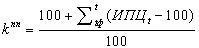 где:knn- коэффициент для перерасчета цен прошлых периодов к текущему уровню цен;tф — срок формирования ценовой информации, используемой для расчета;— месяц проведения расчетов НМЦД;ИПЦt — индекс потребительских цен на месяц в процентах к предыдущему месяцу, соответствующий месяцу в интервале от tф до t включительно, установленный Федеральной службой государственной статистики.Определение НМЦД нормативным методом:Нормативный метод заключается в расчете НМЦД на основе требований к закупаемым товарам (работам, услугам), если такие требования предусматривают установление предельных цен товаров (работ, услуг). Указанный метод может применяться для определения НМЦД совместно с методом сопоставимых рыночных цен. При этом полученная НМЦД не может превышать значения, рассчитанного на основании нормативного метода.Для расчета используется следующая формула:НМЦДнорм = V * Цпред где:НМЦДнорм — НМЦД, определяемая нормативным методом;V — количество (объем) закупаемого товара (работы, услуги);Цпред  — предельная цена единицы товара, работы, услуги, установленная нормированием (нормативами).Определение НМЦД тарифным методом:Тарифный метод используется для обоснования Заказчиком, если в соответствии с законодательством РФ цены закупаемых товаров (работ, услуг) подлежат государственному регулированию или установлены муниципальными правовыми актами. Тарифному регулированию подлежат цены на следующие товары (работы, услуги): Электрическую и тепловую энергию;Услуги по передаче электрической энергии по сетям;Услуги по оперативно-диспетчерскому управлению; Иные оказываемые на рынках электрической энергии (мощности) услуги, тарифы (цены) на которые регулируются Федеральной антимонопольной службой РФ; Перевозки пассажиров, багажа, грузобагажа и почты на железнодорожном транспорте (кроме перевозок в пригородном сообщении); Услуги в транспортных терминалах, портах, аэропортах, оказываемые субъектами естественных монополий, включенными в перечень субъектов естественных монополий в сфере услуг в транспортных терминалах, портах, аэропортах, государственное регулирование которых осуществляется Федеральной антимонопольной службой; Отдельные услуги почтовой и электрической связи, услуги связи по трансляции программ российских государственных телерадиоорганизаций по перечню, утверждаемому Правительством РФ.НМЦД тарифным методом определяется по формуле:НМЦДтариф = VЦтарифгде:НМЦДтариф — НМЦД, определяемая тарифным методом;V — количество (объем) закупаемого товара (работы, услуги);Цтариф — цена (тариф) единицы товара, работы, услуги, установленная в рамках государственного регулирования цен (тарифов) или установленная муниципальным правовым актом.Определение НМЦД проектно-сметным методом:Проектно-сметный метод используется при определении НМЦД при:Строительстве, реконструкции, капитальном ремонте, сносе объекта капитального строительства на основании проектной документации в соответствии с методиками и нормативами (государственными элементными сметными нормами) строительных работ и специальных строительных работ, утвержденными в соответствии с компетенцией федеральным органом исполнительной власти, осуществляющим функции по выработке государственной политики и нормативно- правовому регулированию в сфере строительства, или органом исполнительной власти субъекта Российской Федерации; Проведении работ по сохранению объектов культурного наследия (памятников истории и культуры) народов Российской Федерации, за исключением научно-методического руководства, технического и авторского надзора, на основании согласованной в порядке, установленном законодательством Российской Федерации, проектной документации на проведение работ по сохранению объектов культурного наследия и в соответствии с реставрационными нормами и правилами, утвержденными федеральным органом исполнительной власти, уполномоченным Правительством Российской Федерации в области государственной охраны объектов культурного наследия; Текущем ремонте зданий, строений, сооружений, помещений.Этот метод используется в соответствии с методиками и нормативами (государственными элементными сметными нормами) строительных работ или реставрационными нормами и правилами. Определение НМЦД производится, исходя из требований Заказчика к видам, объему работ, их качеству, установленных в технических заданиях, спецификациях, проектной документации на основе сметной стоимости, удельных показателей либо стоимости объектов-аналогов. Результаты произведенных расчетов могут быть откорректированы с учетом поправок.Определение НМЦД затратным методом:Затратный метод применяется заказчиком в случае невозможности применения вышеуказанных методов или в дополнение к ним. Данный метод заключается в определении НМЦД как суммы произведенных затрат. При этом учитываются обычные в подобных случаях прямые и косвенные затраты на производство или приобретение и (или) реализацию товаров (работ, услуг), расходы на транспортировку, хранение, страхование и иные затраты.Определение НМЦД иными методами.Заказчик в праве использовать для обоснования НМЦД иные методы обоснования НМЦД вместо либо в дополнение к методам, указанным в данном разделе в следующих случаях: Невозможности применения ни одного из перечисленных методов; Применение более специфичных товару (работу, услуге) методов; Применение метода позволяющего определить НМЦД более эффективно.Глава 4. Заключительные положенияЗаключительные положенияУчастник закупки вправе обжаловать в судебном порядке действия (бездействие) заказчика при закупке товаров, работ, услуг. Корпорация развития малого и среднего предпринимательства в случаях, предусмотренных пунктами 1,4 - 6 части 10 статьи 3 Федерального Закона №223-ФЗ, вправе обжаловать в судебном порядке действия (бездействие) заказчиков, в отношении которых корпорация развития малого и среднего предпринимательства проводит мониторинг соответствия или оценку соответствия, предусмотренные статьей 5.1 Федерального закона №223-ФЗ. Органы исполнительной власти субъектов Российской Федерации или созданные ими организации в случаях, предусмотренных пунктами 1, 4 - 6 части 10 статьи 3 Федерального Закона №223- ФЗ, вправе обжаловать в судебном порядке действия (бездействие) заказчиков, в отношении которых органы исполнительной власти субъектов Российской Федерации или созданные ими организации проводят мониторинг соответствия или оценку соответствия, предусмотренные статьей 5.1 Федерального закона №223- ФЗ.Любой участник закупки вправе обжаловать в антимонопольном органе в порядке, установленном статьей 18.1 Федерального закона от 26 июля 2006 года N 135-ФЗ "О защите конкуренции", с учетом особенностей, установленных статьей 3 Федерального Закона №223-ФЗ, действия (бездействие) Заказчика, комиссии по осуществлению закупок, оператора электронной площадки при закупке товаров, работ, услуг, если такие действия (бездействие) нарушают права и законные интересы участника закупки. Обжалование осуществляется в следующих случаях:Осуществление Заказчиком закупки с нарушением требований Федерального закона №223-ФЗ и (или) порядка подготовки и (или) осуществления закупки, содержащегося в настоящем Положении;Нарушение оператором электронной площадки при осуществлении закупки товаров, работ, услуг требований, установленных Федеральным законом №223-ФЗ;Неразмещение в единой информационной системе положения о закупке, изменений, внесенных в указанное положение, информации о закупке, информации и документов о договорах, заключенных Заказчиками по результатам закупки, а также иной информации, подлежащей в соответствии с настоящим Федеральным законом размещению в единой информационной системе, или нарушение сроков такого размещения;Предъявление к участникам закупки требований, не предусмотренных документацией о конкурентной закупке;Осуществление Заказчиком закупки товаров, работ, услуг в отсутствие утвержденного и размещенного в единой информационной системе положения о закупке и без применения положений Федерального закона от 5 апреля 2013 года N 44-ФЗ "О контрактной системе в сфере закупок товаров, работ, услуг для обеспечения государственных и муниципальных нужд", предусмотренных частью 8.1 статьи 3, частью 5 статьи 8 Федерального закона №223-ФЗ, включая нарушение порядка применения указанных положений;Неразмещение в единой информационной системе информации или размещение недостоверной информации о годовом объеме закупки, которую Заказчики обязаны осуществить у субъектов малого и среднего предпринимательства.